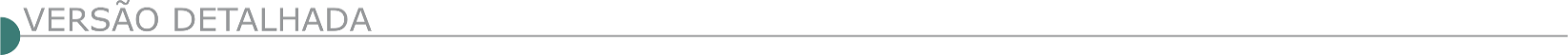 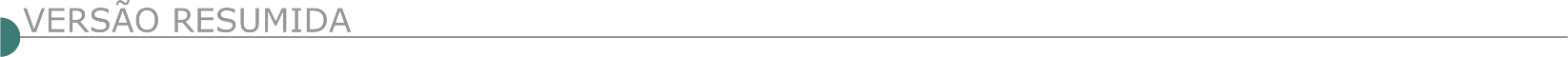 ESTADO DE MINAS GERAISCOMPANHIA DE GÁS DE MINAS GERAIS – GASMIG - AVISO DE EDITAL PREGÃO ELETRÔNICO N. º GPR-0038/21. Objeto: contratação de empresa especializada no ramo de engenharia, para prestação de serviços sob demanda de manutenção preventiva, corretiva e preditiva, com fornecimento de peças, materiais e mão-de-obra, bem como realização de serviços eventuais diversos, nos sistemas, equipamentos e instalações prediais utilizados pela GASMIG. Envio das propostas: Através do sítio da Bolsa Brasileira de Mercadorias www.bbmnetlicitacoes.com.br, no período compreendido entre: 08h00 min do dia 13/10/2021 e 09h00 min do dia 03/11/2021. Data e horário da abertura da sessão pública: dia 03/11/2021 às 09h30min. Etapa de lances a partir das 14h30min do dia 03/11/2021. O Edital está disponível no sítio www.bbmnetlicitacoes.com.br. O pregão será realizado pela Pregoeira Aline Marla Hummel de Souza - n. º Pessoal 138.POLÍCIA MILITAR DO ESTADO DE MINAS GERAIS - AVISO DE LICITAÇÃO PMMG – 14ª RPM. TOMADA DE PREÇOS 04/2021 - PROCESSO Nº 1261556/22/2021Objeto: Contratação de empresa especializada em engenharia/arquitetura destinada a executar a construção de prédio anexo ao Colégio Tiradentes da Polícia Militar (CTPM) em Diamantina/MG, conforme edital. DATA DE ENTREGA DOS ENVELOPES: até às 08h59min do dia 27 de outubro de 2021. DATA DE ABERTURA DA SESSÃO: às 09h00min do dia 27 de outubro de 2021. Local para credenciamento, entrega de documentação e realização da sessão pública: Sala 04 do CTPM - Diamantina, situado a Alameda Monsenhor Walter de Almeida, s/n, Bairro Romana, Diamantina/MG. CONSULTAS AO EDITAL E DIVULGAÇÃO DE INFORMAÇÕES: www.compras.mg.gov.br > Processos de compra > Compras > Consulta a processos de compra > unidade de compra código: 1261556 > número do processo 22, ano: 2021; ou no site www.policiamilitar.mg.gov.br > serviços > Licitações e compras > Tomada de Preços 04/2021 – 14ª RPM; ou na Seção de Compras/14ª RPM, à Rua Francisco Godoy, 233, bairro Curiango, Curvelo/, CEP 35-790-638, telefone (38) 3729-6157. ESCLARECIMENTOS: E-mail: 14rpm-compras@pmmg.mg.gov.br. MINISTÉRIO DA ECONOMIA - BANCO CENTRAL DO BRASIL - GERÊNCIA ADMINISTRATIVA DE BELO HORIZONTE - PREGÃO ELETRÔNICO Nº 115/2021Objeto: Pregão Eletrônico - Prestação de serviços de disponibilização de contêineres, coleta, transporte, recepção, destinação final com coprocessamento, com incineração em forno, dos resíduos sólidos gerados pela destruição de cédulas inservíveis para circulação pelo Departamento do Meio Circulante do Banco Central do Brasil, em Belo Horizonte. Edital a partir de: 13/10/2021 das 08:00 às 12:00 Hs e das 13:00 às 17:59 - Endereço: Av. Alvares Cabral, 1605 Santo Agostinho - Santo Agostinho - Belo Horizonte (MG). Entrega da Proposta:  a partir de 13/10/2021 às 08:00 -  Abertura da Proposta:  em 25/10/2021 às 14:00Hs, no endereço: www.compras.gov.br. MINISTÉRIO DA EDUCAÇÃO - UNIVERSIDADE FEDERAL DE UBERLÂNDIA - TOMADA DE PREÇO Nº 81/2021
Objeto:  Manutenção e reformas prediais. Edital a partir de: 13/10/2021 das 08:00 às 17:00 - Endereço: Av. João Naves de Ávila, Nº 2121, Campus Santa Mônica - - Uberlândia (MG) -  Entrega da Proposta: 03/11/2021 às 09:00.MINISTÉRIO DA EDUCAÇÃO - UNIVERSIDADE FEDERAL DE ITAJUBÁ - PREGÃO ELETRÔNICO Nº 62/2021
Objeto: Pregão Eletrônico - Contratação de empresa com fornecimento de material e mão de obra para reforma e adequação dos Blocos L-03, L-04, L-08, L-09, I-02 e J-05 no Campus da UNIFEI Itajubá MG, conforme condições, quantidades e exigências estabelecidas no Edital e seus anexos. Edital a partir de: 13/10/2021 das 08:00 às 17:00 - Endereço: Av. Bps, Nr. 1303 - Pinheirinho - Itajubá (MG) - Telefone: (0xx35) 36291125
Entrega da Proposta:  a partir de 13/10/2021 às 08:00Hs
Abertura da Proposta:  em 26/10/2021 às 09:30Hs, no endereço: www.compras.gov.br. ESTADO DE MINAS GERAIS CIMVALPI CONSÓRCIO INTERMUNICIPAL MULTISSETORIAL DO VALE DO PIRANGA - CIMVALPI AVISO DE LICITAÇÃO PREGÃO PRESENCIAL 010/2021Consórcio Intermunicipal Multissetorial do Vale do Piranga - CIMVALPI, torna pública a abertura do Processo Licitatório n° 042/2021 – Pregão Presencial n° 010/2021. Objeto: registro de preços para eventual contratação de empresa de engenharia especializada para prestação de serviços de pavimentação asfáltica em CBUQ e tratamentos superficiais, serviços de drenagem, serviços de tapa buracos, além de serviços complementares nas ruas e/ou estradas da sede, distritos, subdistritos e localidades dos municípios consorciados ao CIMVALPI, quantidades e exigências estabelecidas no Edital e seus anexos. Data da sessão pública: 27/10/2021, às 09:00h, horário de Brasília - DF, na Sede Administrativa do CIMVALPI, na rua Jaime Pereira, 127, Bairro Progresso, na cidade de Ponte Nova- MG. O Edital, na íntegra, poderá ser obtido no site www.cimvalpi.mg.gov.br. Maiores informações poderão ser obtidas na sede do CIMVALPI ou através do e-mail: licitacao@cimvalpi.mg.gov.br, também podem ser solicitadas, no horário comercial, junto ao setor de licitações, através do telefone (31) 3881-3211.PREFEITURA MUNICIPAL DE CAMBUQUIRA SECRETARIA DE EDUCAÇÃO PAL 199/2021 PREGÃO ELETRÔNICO 051/2021 Futura e eventual contratação de empresa especializada em de serviço de manutenção predial tanto preventiva quanto corretiva com fornecimento de mão de obra referente a obras civis, instalações elétricas, hidráulicas, sanitárias e pluviais com inscrição em Ata de Registro de Preços. Credenciamento: até as 10h00min do dia 26/10/2021. Apresentação das propostas: até as 10h00min do dia 26/10/2021. Início dos lances: sob comando do pregoeiro após completar a análise das propostas.DEPTO COMPRAS E LICITAÇÕES AVISO DE LICITAÇÃO [RETIFICAÇÃO DE EDITAL] TOMADA DE PREÇOS Nº 005/2021A Prefeitura Municipal de Diogo de Vasconcelos/MG, torna público a quando possam interessar, a retificação do edital, pertinente ao certame Processo Licitatório nº 041/2021 Tomada de Preços nº 005/2021, objetivando a CONTRATAÇÃO DE EMPRESA PARA REFORMA DE QUADRA ESCOLAR, NO BAIRRO NOVA DIOGO. Julgamento: 27/10/2021 às 7h15min. A cópia integral do edital encontra-se a disposição dos interessados na forma digital em: www.diogodevasconcelos.mg.gov.br > Transparência > Licitações. Mais informações: (31) 3886-1284.PREFEITURA DE DONA EUZÉBIA DEPARTAMENTO DE LICITAÇÕES AVISO DE PUBLICAÇÃO PROCESSO LICITATÓRIO Nº 085/2021 PREGÃO PRESENCIAL Nº 023/2021 A Prefeitura de Dona Euzébia, por intermédio de seu Pregoeiro Sr. Marcelo Ferreira Souza, torna público que fará realizar a licitação para contratação de pessoa física e/ou pessoa jurídica especializada em Mão de Obra para construção de pavimentação e drenagem pluvial de várias ruas do Município e do Distrito (somente mão de obra), com fornecimento do material pela Secretaria de Obras do Município, conforme relação constante de Memorial Descritivo, Planilha Orçamentaria e Cronograma Físico e Financeiro em Anexo do presente Edital. O certame está instaurado na modalidade “PREGÃO PRESENCIAL”, com o julgamento pelo “TIPO MENOR PREÇO GLOBAL POR LOTE” e a abertura da documentação será realizada na Av. Antônio Esteves Ribeiro, nº 340 – centro, no município de Dona Euzébia, às 09:00 horas do dia 25 de outubro de 2021. O edital, contendo todas as condições para a realização do certame, está à disposição dos interessados, diariamente, das 12:00 às 17:00 horas, na Prefeitura Municipal de Dona Euzébia ou solicitado através do e-mail: licitação.donaeuzebia@gmail.com. PREFEITURA DE HELIODORA SECRETARIA MUNICIPAL DE ADMINISTRACAO AVISO DE PREGÃO PRESENCIAL O MUNICÍPIO DE HELIODORA-MG – PG 036/21através da Comissão Municipal de Licitações, de acordo com a Lei 8.666/93 e suas alterações, torna público que no dia 22 de Outubro de 2021, às 10:00 horas, na sede da Prefeitura Municipal, à Praça Santa Isabel, nº 18, será realizado o Pregão Presencial nº 036/2021, para “Contratação de empresa especializada para serviços de Recapeamento Asfáltico em CBUQ de vias urbanas do município, num total de 2.357,23 m2, com fornecimento de mão-de-obra, materiais e todos os equipamentos necessários, conforme Planilha Orçamentária. O Edital poderá ser adquirido junto à Comissão Municipal de Licitações, no endereço acima, no horário das 09:00 às 12:00 e 13:00 às 16:00, ou através do e-mail: prefeitura@heliodora.com.br. Outras informações pelo telefone (35) 3457-1262PREFEITURA DE IPATINGA/MG - NÚMERO DA LICITAÇÃO: 11/2021 - MODALIDADE DA LICITAÇÃO: CONCORRÊNCIAObjeto: OBJETO: Contratação de empresa especializada para a execução, em regime de empreitada por preços unitários, da Execução de MURO DE ARRIMO FLEXÍVEL EM BLOCO CHEIO E ARMADO. ESCOLA ARY MALTA, BAIRRO IGUAÇU, localizado na Rua Tupiniquins, n°315, bairro Iguaçu, no Município de Ipatinga, em conformidade com os projetos básicos, especificações técnicas e demais normas integrantes do Edital e seus Anexos. Edital disponível no site da PMI: www.ipatinga.mg.gov.br/licitacoes. Demais informações: Seção de Compras e Licitações (31) 3829-8240, 12h às 18 h, Av. Maria Jorge Selim de Sales, 100, Centro, CEP: 35.160-011, Ipatinga/MG. Patrícia Avelar Soares Doneiro, Secretária Municipal de Educação, em 08/10/2021. Unidade solicitante: Secretaria Municipal de Educação – SME. Data de publicação: 08/10/2021 - Data de abertura: 12/11/2021 - Horário de abertura: 09:00 - https://www.ipatinga.mg.gov.br/detalhe-da-licitacao/info/cc-11-2021/44019. PREFEITURA MUNICIPAL DE ITACARAMBI TOMADA DE PREÇOS Nº 04/2021 AVISO DE LICITAÇÃO MUNICIPIO DE ITACARAMBI/MG – TOMADA DE PREÇOS Nº. 04/2021 – PROCESSO Nº 83/2021 - OBJETO: CONTRATAÇÃO DE EMPRESA ESPECIALIZADA, PARA EXECUÇÃO DE OBRAS DE CONSTRUÇÃO DA PROINFÂNCIA TIPO C - CEMEI, PISO EXTERNO E PAISAGISMO, REFORMA DE PISO DE QUADRA, COBERTURA DE QUADRA E INSTALAÇÃO ELÉTRICA, ARQUIBANCADA E VESTIÁRIO, ESPAÇO COBERTO E GRAMA SINTÉTICA E INSTALAÇÕES ELÉTRICA DO ESPAÇO PLAYGROUND, DA ESCOLA MUNICIPAL SOSSEGO DA MAMÃE COM FORNECIMENTO DE MATERIAIS E SERVIÇOS. Sessão: 28/10/2021, às 08h30min. Informações e Esclarecimentos: (38) 3613-2171. Edital disponível para fornecimento via e-mail: licitação@itacarambi.mg.gov.br, pelo site www.itacarambi.mg.gov.br, ou diretamente no Setor de Licitações e Contratos.PREFEITURA MUNICIPAL DE ITACARAMBI TOMADA DE PREÇOS Nº 05/2021 AVISO DE LICITAÇÃO MUNICIPIO DE ITACARAMBI/MG – TOMADA DE PREÇOS Nº. 05/2021 – PROCESSO Nº 88/2021 - OBJETO: CONTRATAÇÃO DE EMPRESA ESPECIALIZADA PARA EXECUÇÃO DE OBRAS DE REFORMA DE UNIDADE DE ATENÇÃO ESPECIALIZADA EM SAÚDE – HOSPITAL MUNICIPAL GERSON DIAS, CONFORME CONTRATO DE REPASSE OGU Nº 878094/2018 - OPERAÇÃO 1061533-07 - PROGRAMA APERFEIÇOAMENTO DO SUS – REFORMA DE UNIDADE DE ATENÇÃO ESPECIALIZADA EM SAÚDE, COM FORNECIMENTO DE MATERIAIS E SERVIÇOS. Sessão: 03/11/2021, às 08h30min. Informações e Esclarecimentos: (38) 3613- 2171. Edital disponível para fornecimento via e-mail: licitação@itacarambi.mg.gov.br, pelo site www.itacarambi.mg.gov.br, ou diretamente no Setor de Licitações e Contratos.PREFEITURA DE LEOPOLDINA PREFEITURA DE LEOPOLDINA PREGÃO ELETRÔNICO Nº 94/2021 O MUNICÍPIO DE LEOPOLDINA - PREGÃO ELETRÔNICO Nº 94/2021, PRC 1766/2021.Objeto: Pregão, na forma eletrônica, do tipo MENOR PREÇO sobre a tabela de referência, para REGISTRO DE PREÇOS para futuras e eventuais aquisição de pó de pedra a fim de atender toda a demanda do Município na manutenção e reparos de vias e logradouros públicos em vários pontos do Município e seus respectivos distritos e na produção de asfalto PMF para realização de operação tapa buracos, por um período de 12 (doze) meses, conforme Especificações - Anexo I, Termo de Referência. Dia da Licitação: 25/10/2021, às 09:30 horas. Local: www.comprasgovernamentais.gov.br. O órgão gerenciador (UASG 984767). O edital encontra-se disponível no endereço indicado e também no site www.leopoldina.mg.gov.br, link Licitação.PREFEITURA DE RIBEIRÃO DAS NEVES - GERÊNCIA LICITAÇÃO AVISO DE EDITAL RETIFICADO CONCORRÊNCIA Nº 110/2021Tornamos público que se encontra disponível no site www.ribeiraodasneves.mg.gov.br, o edital retificado da concorrência 110/2021, cujo objeto consiste na cont. de emp. esp. para prestação de serviços de implantação da 1ª etapa de obras da creche do bairro cruzeiro Justinopolis ribeirão das neves. A nova data para entrega dos envelopes e realização de sessão será dia 18/11/2021 às 09:00.GERÊNCIA LICITAÇÃO AVISO DE EDITAL RETIFICADO CONCORRÊNCIA Nº 084/2021Torna público que se encontra disponível no site www.ribeiraodasneves.mg.gov.br, o edital retificado da concorrência 084/2021, cujo objeto consiste na Cont. De emp. Para execução e cont. das obras de ampliação da E.M Elvira de Freitas Oliveira. A nova data para entrega dos envelopes e realização de sessão será dia 19/11/2021 às 09:00.PREFEITURA DE SANTA MARGARIDA SETOR DE LICITAÇÃO EXTRATO DE PUBLICAÇÃO TOMADA DE PREÇO 011/2021 O Município de Santa Margarida-MG. Torna público, nos termos da Lei nº 8.666/93, a realização da Licitação, Processo Licitatório nº 148/2021, Tomada de Preços nº 011/2021. Objeto Contratação de pessoa jurídica especializada para a execução de obras de reforma, construção de muro e cerca de mourão na Escola Municipal José Serafim Moreira, localizada no Córrego Barroso, zona rural do município de Santa Margarida/MG, incluindo o fornecimento de todos os materiais, equipamentos e mão de obra necessária para a satisfatória prestação dos serviços, visando o atendimento das necessidades da Secretaria Municipal de Educação e da Secretaria Municipal de Obras, Serviços Urbanos e Habitação. Tipo menor preço por empreitada global. A entrega e a abertura dos envelopes será às 08:00 (oito horas), do dia 04/11/2021 (quinta feira), na sala de reuniões da Comissão Permanente de Licitações, à Praça Cônego Arnaldo, nº 78, Centro, Santa Margarida, Estado de Minas Gerais. Informações pelo telefone (31) 3875- 1337- ou (31) 3875- 1776, também pelo e-mail: licitacao@santamargarida.mg.gov.br. AVISO DE LICITAÇÃO – TOMADA DE PREÇO Nº 003/2021 – PROCESSO LICITATORIO Nº 205/2021 A Administração Municipal de São Geraldo, através do Presidente da Comissão de licitação Sr. Rogerio Milani, torna público que fará licitação na modalidade Tomada de Preço, visando contratação de empresa especializada para execução de obra de construção do muro da praça de esportes no município de São Geraldo/MG, de acordo com as especificações constantes no laudo técnico, planilha orçamentária, relatório técnico, cronograma físico-financeiro e memorial descritivo. (Ver maiores especificações no Edital) – Entrega de propostas, documentações e credenciais até o dia04/11/2021 as 09:00, quando será dado início aos trabalhos. Cópia do edital já se encontra disponível para os interessados, à Av. 21 de abril, nº 19, Centro, ou pelo site: www.saogeraldo.mg.gov.br. Informações pelo Tel.: (32) 3556-1215.PREFEITURA MUNICIPAL DE SÃO GONÇALO DO RIO ABAIXO AVISO DE LICITAÇÃO INFORMA QUE REALIZARÁ PROCESSO LICITATÓRIO 206/2021 - CONCORRÊNCIA PÚBLICA N.º 05/2021Contratação de empresa de engenharia civil ou de arquitetura, sob o regime de empreitada do tipo menor preço por lote, para execução de muros de arrimos em diversas localidades do município de São Gonçalo do Rio Abaixo/MG, conforme descrito na planilha de quantitativos - Anexo III, atendendo às necessidades da Secretaria Municipal de Obras, no Município de São Gonçalo do Rio Abaixo/MG As propostas serão recebidas até às 09:00 do dia 11/11/2021. A operação da sessão pública se dará a partir das 09:00 horas do dia 11/11/2021. O Edital completo poderá ser obtido no sítio eletrônico https://www.saogoncalo.mg.gov.br/transparencia e/ou https://www.comprasgovernamentais.gov.br/. PREFEITURA MUNICIPAL DE SÃO TOMÁS DE AQUINO - AVISO DE LICITAÇÃO PREFEITURA MUNICIPAL DE SÃO TOMÁS DE AQUINO – MG. PROCESSO DE LICITAÇÃO, MODALIDADE TOMADA DE PREÇOS N.º 002/2021Tipo Menor Preço Global, Objeto: “Contratação de empresa especializada de engenharia para CONSTRUÇÃO DE BARRACAO DE 530,06 METROS MULTIUSO REFERENTE AO CONTRATO DE REPASSE OGU Nº 902082/2020 - OPERAÇÃO 1071149-77 PARA A PREFEITURA DE SÃO TOMÁS DE AQUINO”. A abertura será dia 28 de outubro de 2021, às 09:30 horas. Prefeitura Municipal de São Tomás de Aquino – MG. Processo de Licitação, modalidade Tomada de Preços n.º 001/2021, Tipo Menor Preço Global, Objeto: “Contratação de empresa especializada de engenharia para RECAPEAMENTO DE 6.371,60 METROS QUADRADOS DE VIAS PÚBLICAS REFERENTE AO CONTRATO DE REPASSE DE TRANSFERENCIA ESPECIAL EMENDA PARLAMENTAR Nº 202120180005 PARA A PREFEITURA DE SÃO TOMÁS DE AQUINO”. A abertura será dia 28 de outubro de 2021, às 14:30 horas. - O edital completo e as demais informações relativas às licitações encontram-se à disposição dos interessados no site www.staquino.mg.gov.br e na Prefeitura Municipal, Departamento de Compras e Licitações, na Rua Alves de Figueiredo, n.º 393, Centro, nesta cidade, fone (0xx35) 3535 – 1228, diariamente das 08:00 às 11:00 e das 13:00 às 17:00 horas, onde poderão ser lidos, examinados e adquiridos.PREFEITURA MUNICIPAL DE TAIOBEIRAS AVISOS DE LICITAÇÃO CONCORRÊNCIA PÚBLICA Nº 3/2021 A Prefeitura Municipal de Taiobeiras, Estado de Minas Gerais, CNPJ 18.017.384/0001-10, com sede à Praça da Matriz, 145, Centro, Taiobeiras/MG, Telefax (38) 3845-1414, torna-se público a quem interessar que estará realizando no dia 22/11/2021 às 08h00min, licitação na modalidade Concorrência Pública N° 003/2021, cujo objeto é a contratação de empresa para conclusão de obra da unidade básica de saúde, tipo T2T - por empreitada integral - conforme projetos e planilhas em anexo - Resolução SES-MG nº 3771 de 12 de junho de 2.013, no município de Taiobeiras/MG, prazo de execução até 09 meses. Os interessados poderão solicitar o edital com as informações complementares no endereço acima mencionado no horário de 07h00min às 17h00min, no site: www.taiobeiras.mg.gov.br ou através do e-mail: licitacao@taiobeiras.mg.gov.br preferencialmente. As alterações, notificações, intimações, resultados, extrato de contrato (se for o caso) serão publicados no site oficial da prefeitura - Veiculo de publicação oficial do município (Lei Municipal 1057 de 16/04/2009).PREFEITURA MUNICIPAL DE TUPACIGUARA AVISO DE LICITAÇÃO – CONCORRÊNCIA Nº. 004/2021O Município de Tupaciguara/MG torna público o processo licitatório nº. 101/2021, modalidade Concorrência nº. 004/2021 objetivando a contratação de empresa especializada para construção de calçadas para pedestres nas localidades, Rua Josina de Paiva, Gabriel Felipe de Faria e Pio Mendes de Carvalho, nos termos da Resolução 011 de 03 de maio de 2021 da Secretaria de Estado de Governo e conforme planilha orçamentária, cronograma físico-financeiros, memorial descritivo, projetos e demais anexos ao instrumento convocatório. A sessão de credenciamento e de abertura de envelopes será realizada no dia 09/11/2021 às 08:30hs na sede do departamento localizado no segundo piso do Centro Administrativo. Demais informações poderão ser obtidas pelo telefone 34.3281-0019 ou pelo e-mail licitacaogestao20212024@gmail.com. Edital encontra - se disponível aos interessados no site http://www.tupaciguara.mg.gov.br, na sede do departamento e no mural, gratuitamente.PREFEITURA DO MUNICÍPIO DE VARGINHA - EDITAL DE LICITAÇÃO Nº 315/2021 TOMADA DE PREÇOS Nº 019/2021 Preâmbulo O Município de Varginha (M.G.), pessoa jurídica de direito público interno, inscrito no CNPJ/MF sob o n° 18.240.119/0001-05, com sede na Rua Júlio Paulo Marcellini, n° 50 – Vila Paiva, neste ato representado por seu Prefeito Municipal, Sr. Verdi Lúcio Melo, torna público a abertura de procedimento licitatório na modalidade TOMADA DE PREÇOS, do tipo Menor Preço, por execução indireta, sob o regime de empreitada por preço global, a seguir especificada, em conformidade com a Lei Federal nº 8.666/93 e suas alterações, Lei Complementar nº 123/2006, alterada pela Lei nº 147/2014, mediante as condições estabelecidas neste Edital e aquelas que compõem seus anexos. O Departamento de Suprimentos do Município, sito na Rua Júlio Paulo Marcellini, nº 50 – Vila Paiva, receberá até o dia 25/10/2021 às 08h30 (oito horas e trinta minutos) os Envelopes nº 01 – Habilitação e nº 02 – Proposta de Preços, fechados e rubricados. A Sessão de abertura dos Envelopes dar-se-á no dia 25/10/2021 às 09h00 (nove horas), nas dependências do Departamento de Suprimentos do Município de Varginha, sito na Rua Júlio Paulo Marcellini, nº 50 – Vila Paiva / Varginha-M.G. 01. Objeto 01.01. A presente licitação tem por objeto a contratação de serviços na área de engenharia incluindo o fornecimento de mão de obra, materiais e disponibilização de equipamentos necessários para execução das obras de ampliação do Ginásio Poliesportivo da SEMEL – Secretaria Municipal de Esportes e de Implementação de cobertura metálica para arquibancada do Estádio Nego Horácio, mediante as condições estabelecidas neste Edital e seus anexos. Deptº. Suprimentos - Rua Júlio Paulo Marcellini, nº 50 – Vila Paiva - Varginha-M.G. / CEP: 37.018-050 C.N.P.J.: 18.240.119/0001-05 – Insc. Estadual: Isento Fones:(035) 3690-1812 – (0**35) 3222-9187 – 9148 – 9212 - 9505 – 9506 - Fax: (0**35) 3222-9512 e-mail - cpl@varginha.mg.gov.br. https://www.varginha.mg.gov.br/portal/editais/0/1/30586/. ESTADO DA BAHIASECRETARIA DE DESENVOLVIMENTO URBANO - COMPANHIA DE DESENVOLVIMENTO URBANO DO ESTADO DA BAHIA - CONDER AVISO - LICITAÇÃO PRESENCIAL Nº 080/21 - CONDER Abertura: 08/11/2021, às 09h:30m. Objeto: CONTRATAÇÃO DE EMPRESA ESPECIALIZADA PARA EXECUÇÃO DE OBRAS DE CONSTRUÇÃO E MODERNIZAÇÃO DE 03 (TRÊS) UNIDADES ESCOLARES ESTADUAIS DE TEMPO INTEGRAL, LOCALIZADAS NOS MUNICÍPIOS DE ITANHÉM, ITORORÓ E PRADO - BAHIA. O Edital e seus anexos estarão à disposição dos interessados no site da CONDER (http://www.conder.ba.gov.br) no campo licitações, a partir do dia 14/10/2021. Salvador - BA, 08 de outubro de 2021. AVISO - LICITAÇÃO PRESENCIAL Nº 081/21 - CONDER Abertura: 08/11/2021, às 14h:30m. Objeto: CONTRATAÇÃO DE EMPRESA ESPECIALIZADA PARA EXECUÇÃO DE OBRAS DE CONSTRUÇÃO E MODERNIZAÇÃO DE 05 (CINCO) UNIDADES ESCOLARES ESTADUAIS DE TEMPO INTEGRAL, LOCALIZADAS NOS MUNICÍPIOS DE ARACATU, BRUMADO, DOM BASÍLIO E IPIRÁ - BAHIA. O Edital e seus anexos estarão à disposição dos interessados no site da CONDER (http://www.conder.ba.gov.br) no campo licitações, a partir do dia 14/10/2021. Salvador - BA, 08 de outubro de 2021. Maria Helena de Oliveira Weber - Presidente da Comissão Permanente de Licitação.SECRETARIA DE INFRAESTRUTURA HÍDRICA E SANEAMENTO EMPRESA BAIANA DE ÁGUAS E SANEAMENTO S.A. – EMBASA - AVISO DA LICITAÇÃO Nº 151/21A Embasa torna público que realizará a LICITAÇÃO n.º 151/21, processada de acordo com as disposições da Lei nº 13.303/2016, Lei complementar 123/2006 e Regulamento Interno de Licitações e Contratos da EMBASA. Objeto: AMPLIAÇÃO E REFORMA DAS INSTALAÇÕES PREDIAIS EXISTENTES NA TSQF, TSQB, TSQP, OPTQ E CROMATOGRAFIA NO PARQUE DA BOLANDEIRA, LOCALIZADO NA AV. DOM EUGÊNIO SALES S/N, BOCA DO RIO, SALVADOR/BA, COM FORNECIMENTO DE MATERIAIS. Disputa: 04/11/2021 às 10:00 horas. (Horário de Brasília-DF). Recursos Financeiros: Próprios. O Edital e seus anexos encontram-se disponíveis para download no site http://www.licitacoes-e.com.br/. (Licitação BB nº: 900880). O cadastro da proposta deverá ser feito no site http://www.licitacoes-e.com.br/, antes da abertura da sessão pública. Informações através do e-mail: plc.esclarecimentos@embasa.ba.gov.br ou por telefone: (71) 3372-4756/4764. AVISO DA LICITAÇÃO Nº 154/21 A Embasa torna público que realizará a LICITAÇÃO n.º 154/21, processada de acordo com as disposições da Lei nº 13.303/2016, Lei complementar 123/2006 e Regulamento Interno de Licitações e Contratos da EMBASA. Objeto: execução de obras de ampliação e melhorias do abastecimento dos setores Centro e Malhado do SAA de Ilhéus, a partir da estação de tratamento de água do Pontal. Disputa: 05/11/2021 às 10:00 horas. (Horário de Brasília-DF). Recursos Financeiros: Próprios. O Edital e seus anexos encontram-se disponíveis para download no site http://www.licitacoes-e.com.br/. (Licitação BB nº: 901484). O cadastro da proposta deverá ser feito no site http://www.licitacoes-e.com.br/, antes da abertura da sessão pública. Informações através do e-mail: plc.esclarecimentos@embasa.ba.gov.br ou por telefone: (71) 3372-4756/4764. SECRETARIA DE INFRAESTRUTURA - AVISO DE LICITAÇÃO - CONCORRÊNCIA Nº 042/2021 - SECRETARIA DE INFRAESTRUTURA. Tipo: Menor Preço. Abertura: 17/11/2021 às 09h:30min, Objeto: Pavimentação na rodovia BA.220 no trecho: Cicero Dantas - São João da Fortaleza, extensão 25,50 km. Família 07.19. Local: Comissão Permanente de Licitação - CPL - SEINFRA, Av. Luiz Viana Filho, nº 440 - 4ª Avenida - Centro Administrativo da Bahia - Prédio Anexo - 1º andar - Ala B, Salvador-Ba. Os interessados poderão obter informações no endereço supracitado, de segunda a sexta-feira, das 8h30 às 12:00h e das 13h30 às 17h30. Maiores esclarecimentos no telefone (71)3115-2174, no site: www.infraestrutura.ba.gov.br e e-mail: cpl@infra.ba.gov.br. SECRETARIA DE INFRAESTRUTURA -  AVISO DE LICITAÇÃO - CONCORRÊNCIA Nº 041/2021 - SECRETARIA DE INFRAESTRUTURA.Tipo: Menor Preço. Abertura: 11/11/2021 às 09h:30min, Objeto: Pavimentação do contorno de Xique‐Xique, no trecho: Entronc. BA-052 / Entronc. BA-160, com extensão total aproximada de 5,14 km. Família 07.19. Local: Comissão Permanente de Licitação - CPL - SEINFRA, Av. Luiz Viana Filho, nº 440 - 4ª Avenida - Centro Administrativo da Bahia - Prédio Anexo - 1º andar - Ala B, Salvador-Ba. Os interessados poderão obter informações no endereço supracitado, de segunda a sexta-feira, das 8h30 às 12:00h e das 13h30 às 17h30. Maiores esclarecimentos no telefone (71)3115-2174, no site: www.infraestrutura.ba.gov.br e e-mail: cpl@infra.ba.gov.br. AVISO DE LICITAÇÃO - TOMADA DE PREÇO Nº 039/2021 - SECRETARIA DE INFRAESTRUTURA Tipo: Menor Preço. Abertura: 29/10/2021 às 09h:30min, Objeto: Restauração e TSD com Capa Selante no Acesso ao Povoado Colônia, município de Sátiro Dias, extensão: 1,04 km. Família 07.19. Local: Comissão Permanente de Licitação - CPL - SEINFRA, Av. Luiz Viana Filho, nº 440 - 4ª Avenida - Centro Administrativo da Bahia - Prédio Anexo - 1º andar - Ala B, Salvador-Ba. Os interessados poderão obter informações no endereço supracitado, de segunda a sexta-feira, das 8h30 às 12:00h e das 13h30 às 17h30. Maiores esclarecimentos no telefone (71)3115-2174, no site: www.infraestrutura.ba.gov.br e e-mail: cpl@infra.ba.gov.br. SECRETARIA DA SAÚDE- AVISO DE LICITAÇÃO - CONCORRÊNCIA PÚBLICA 013/2021SECRETARIA DA SAÚDE DO ESTADO DA BAHIA - CENTRAL DE AQUISIÇÕES E CONTRATAÇÕES - CEAC TIPO: MENOR PREÇO (FATOR K). ABERTURA: 16/11/2021 às 09:30h (HORÁRIO LOCAL). CONTRATAÇÃO DE EMPRESA PARA EXECUÇÃO DAS OBRAS DE REFORMA E AMPLIAÇÃO DA INTERNAÇÃO G, AMBULATÓRIO E IMUNIZAÇÃO, REFORMA DA CLÍNICA GERAL E INTERNAÇÃO 82 LEITOS E AMPLIAÇÃO DO SND (SERVIÇO DE NUTRIÇÃO E DIETÉTICA) DO HOSPITAL GERAL CLERISTON ANDRADE, EM FEIRA DE SANTANA - BAHIA. FAMÍLIA: 07.05. O Edital e seus anexos poderão ser obtidos através do site: www.comprasnet.ba.gov.br. Os interessados poderão entrar em contato através do e-mail: fernanda.fiscina@saude.ba.gov.br, telefone (71) 3115-8446/3115-9693 ou presencialmente, de segunda a sexta-feira, das 08h30min às 17h30min no seguinte endereço: 4ª Avenida, nº. 400, Plataforma 6, Lado “A”, Térreo, Diretoria de Licitações - Centro Administrativo da Bahia - Salvador, BA, CEP: 41.745-002. Salvador - BA. 08/10/2021. Emmanuel Santos de Oliveira- Presidente da Comissão de Licitação.ESTADO DE GOIÁSAGÊNCIA GOIANA DE INFRAESTRUTURA E TRANSPORTES EDITAL PREGÃO ELETRÔNICO Nº 73/2021 - GOINFRA PROCESSO Nº 202100036008962 TIPO: MENOR PREÇO OBJETO: CONTRATAÇÃO DE SERVIÇO DE CONSERVAÇÃO EM VIAS URBANAS: PROGRAMA GOIÁS EM MOVIMENTO MUNICÍPIOS (LOTE 09), NOS MUNICÍPIOS DE BALIZA (CONVÊNIO Nº 61/2021/GOINFRA), BOM JARDIM DE GOIÁS (CONVÊNIO Nº 95/2021/GOINFRA), CAIAPÔNIA (CONVÊNIO Nº 79/2021/GOINFRA), PEROLÂNDIA (CONVÊNIO Nº 76/2021/GOINFRA), PIRANHAS (CONVÊNIO Nº 62/2021/GOINFRA) E SANTA RITA DO ARAGUAIA (CONVÊNIO Nº 56/2021/GOINFRA), NESTE ESTADO. ABERTURA: 25/10/2021 às 14 horas OBS.: Horário de Brasília. Nos termos do art. 20 do Decreto Estadual nº 9.666, de 21 de maio de 2020, a publicidade da presente licitação se deu: por meio eletrônico via www.comprasnet.go.gov.br em 08/10/2021 e www.goinfra.go.gov.br/portaldelicitacoes, por publicação no Diário Oficial do Estado de Goiás de 08/10/2021. O valor total máximo autorizado é de R$ 7.477.549,22 (sete milhões, quatrocentos e setenta e sete mil quinhentos e quarenta e nove reais e vinte e dois centavos), para a contratação do objeto do presente pregão eletrônico: MUNICÍPIO VALOR (R$) Baliza R$ 998.916,93 Bom Jardim de Goiás R$ 999.932,21 Caiapônia R$ 2.491.393,07 Perolândia R$ 999.999,57, Piranhas R$ 999.754,95 Santa Rita do Araguaia R$ 987.552,49.ESTADO DO RIO DE JANEIROFUNDAÇÃO OSWALDO CRUZ – EDITAL Nº RDC 01/2021-ICC/2021 PROCESSO Nº 25028.000217/2021-75 Rua Professor Algacyr Munhoz Mader, 3775, Bloco C - Bairro Cidade Industrial, Curitiba/PR, CEP 81350-010 Telefone: - http://www.fiocruz.br - REGIME DIFERENCIADO DE CONTRATAÇÃO – RDC FUNDAÇÃO OSWALDO CRUZ Fiocruz/PR- Instituto Carlos Chagas EDITAL DO RDC ELETRÔNICO Nº 01/2021 (Processo Administrativo n° 25028.000217/2021-75) Torna-se público que a Fundação Oswaldo Cruz (FIOCRUZ), por meio do Instituto Carlos Chagas (ICC), Fiocruz-PR, sediado na Rua Prof. Algacyr Munhoz Mader, 3.775 – CIC – Curitiba/PR – Bloco C- Térreo – CEP: CEP 81350-010, realizará licitação, na modalidade RDC, na forma ELETRÔNICA, em modo de disputa ABERTO, com critério de julgamento maior desconto, no regime de empreitada por preço global, nos termos da Lei nº 12.462, de 4 de agosto de 2011, do Decreto nº 7.581, de 11 de outubro de 2011, da Lei Complementar n° 123, de 14 de dezembro de 2006, da Lei nº 11.488, de 15 de junho de 2007, do Decreto n° 8.538, de 06 de outubro de 2015, aplicando-se, subsidiariamente, no que couber, a Lei nº 8.666, de 21 de junho de 1993, e as exigências estabelecidas neste Edital e seus anexos. Data da sessão: 05/11/2021 Horário: 09:30 Local: Portal de Compras do Governo Federal – www.comprasgovernamentais.gov.br. INSTITUTO VITAL BRAZIL - COMISSÃO DE PREGÃO – AVISO - A COMISSÃO DE PREGÃO DO INSTITUTO VITAL BRAZIL, TORNA PÚBLICO, NOS TERMOS DA LEI Nº 10.520 DE 17/07/2002, DO DECRETO ESTADUAL Nº 31.864 DE 16/09/2002 E SUBSIDIARIAMENTE, À LEI Nº 13.303/16 E DECRETO Nº 10.024/19, QUE FARÁ REALIZAR NA RUA MAESTRO JOSÉ BOTELHO, 64, VITAL BRAZIL - NITERÓI – RJ, A LICITAÇÃO, NA MODALIDADE PREGÃO ELETRÔNICO, CONFORME ABAIXO DISCRIMINADA:PREGÃO ELETRÔNICO Nº015/2021 -PROCESSO SEI-080005/001264/2021OBJETO: Contratação de empresa especializada para execução de obras de reforma geral das fachadas do prédio principal do Instituto Vital Brazil, localizada na Rua Maestro José Botelho, 64 – Vital Brazil - Niterói – RJ. CRITÉRIO DE JULGAMENTO: Menor preço global. Data/hora limite para credenciamento: até 25/10/2021, às 08:00 horas.Recebimento das propostas: até 25/10/2021, às 09:00 horas - Início do recebimento de lances: 25/10/2021, às 14:00 horas. LOCAL: As propostas comerciais serão recebidas exclusivamente por meio eletrônico, conforme formulário disponibilizado no endereço eletrônico www.licitacoes.caixa.gov.br. Todas as referências a datas e horários observarão a hora oficial de Brasília/DF.PREGÃO ELETRÔNICO Nº 014/2021 - PROCESSO SEI-080005/001262/2021OBJETO: Contratação de empresa especializada para execução de reforma e adequação dos banheiros e vestiários do prédio principal do Instituto Vital Brazil, localizada na Rua Maestro José Botelho, 64 - Vital Brazil - Niterói – RJ. CRITÉRIO DE JULGAMENTO: Menor preço global. Data/hora limite para credenciamento: até 25/10/2021, às 08:00 horas. Recebimento das propostas: até 25/10/2021, às 10:00 horas. Início do recebimento de lances: 25/10/2021, às 15:00 horas. LOCAL: As propostas comerciais serão recebidas exclusivamente por meio eletrônico, conforme formulário disponibilizado no endereço eletrônico www.licitacoes.caixa.gov.br. Todas as referências a datas e horários observarão a hora oficial de Brasília/DF.PREGÃO ELETRÔNICO Nº 016/2021 - PROCESSO SEI-080005/001265/2021OBJETO: Contratação de empresa especializada para execução de recuperação e pintura do reservatório metálico de água do Instituto Vital Brazil, localizada na Rua Maestro José Botelho, 64 - Vital Brazil - Niterói – RJ. CRITÉRIO DE JULGAMENTO: Menor preço global. Data/hora limite para credenciamento: até 25/10/2021, às 08:00 horas.Recebimento das propostas: até 25/10/2021, às 11:00 horas. Início do recebimento de lances: 25/10/2021, às 16:00 horas. LOCAL: As propostas comerciais serão recebidas exclusivamente por meio eletrônico, conforme formulário disponibilizado no endereço eletrônico www.licitacoes.caixa.gov.br. Todas as referências a datas e horários observarão a hora oficial de Brasília/DF. GOVERNO DO ESTADO DO RIO DE JANEIRO – FAETEC - FUNDAÇÃO DE APOIO À ESCOLA TÉCNICA - RDC: 001/2021 - PROCESSO: SEI-260005/0001564/2021MODALIDADE: Regime Diferenciado de Contratação – Presencial por Concorrência Pública - OBJETO:  Contratação de pessoa jurídica, isolada ou em consórcio, para ELABORAÇÃO DE PROJETOS BÁSICO E EXECUTIVO DE ENGENHARIA E DE IMPLANTAÇÃO DE 8 (OITO) CENTROS REGIONAIS INTEGRADOS DE PESQUISA, TECNOLOGIA, INOVAÇÃO E FORMAÇÃO NO ESTADO DO RIO DE JANEIRO, de acordo com as exigências, especificações e demais condições expressas neste Edital e seus anexos. DATA DE ABERTURA / REALIZAÇÃO: 02/12/2021 às 10:00h. VALOR DA CONTRATAÇÃO 4.1. O valor global máximo admitido para contratar a execução dos serviços objeto desta licitação é de R$ 158.149.704,79 (Cento e cinquenta e oito milhões, cento e quarenta e nove mil, setecentos e quatro reais e setenta e nove centavos) - orçamento onerado- calculados com base na tabela EMOP de agosto/2021, já inclusa a Taxa de Risco. Rua Clarimundo de Melo, 847 Quintino Bocaiuva – Rio de Janeiro CEP 21311-280 - Tel.: 55 21 2332-4108 E-mail: comissao@faetec.rj.gov.br - www.faetec.rj.gov.br. ESTADO DE SÃO PAULOPREFEITURA DE SÃO PAULO - MODALIDADE: CONCORRÊNCIA - NÚMERO:009/SEHAB/2021 Objeto da Licitação - REALIZAÇÃO DE OBRAS DE FINALIZAÇÃO DE PROVISÃO HABITACIONAL DE INTERESSE SOCIAL DO EMPREENDIMENTO DENOMINADO RESIDENCIAL SANFONA - PARAISÓPOLIS, COM A EXECUÇÃO DAS EDIFICAÇÕES E INFRAESTRUTURA DOS CONDOMÍNIOS J, K E L NA REGIÃO ABRANGIDA PELA SUBPREFEITURA DO CAMPO LIMPO, ZONA SUL DO MUNICÍPIO DE SÃO PAULO. Nota Edital disponível no endereço: http://www.prefeitura.sp.gov.br/cidade/secretarias/upload/gestao/arquivos/Conc009SEHAB2021.zipEntrega Edital:08/10/2021 09:00 - Recebimento Proposta:17/11/2021 10:30 - Abertura:17/11/2021 11:00.PREFEITURA DE SÃO PAULO - MODALIDADE: CONCORRÊNCIA - NÚMERO:003/21/SIURBObjeto da Licitação CONTRATAÇÃO DE EMPRESA DE ENGENHARIA ESPECIALIZADA PARA EXECUÇÃO DE OBRAS CONJUNTO DE GALERIAS TUBULARES NA ÁREA DE ENTORNO DO PARQUI MUNICIPAL DO LAGUINHO- PARQUE JAQUES COUSTEAU. Nota Edital disponível no endereço: http://www.prefeitura.sp.gov.br/cidade/secretarias/upload/gestao/arquivos/Conc003SIURB2021.zip. Entrega Edital:13/10/2021 10:00 - Recebimento Proposta:17/11/2021 09:00 - Abertura:17/11/2021 10:00.MODALIDADE: CONCORRÊNCIA - NÚMERO:003/SMSUB/COGEL/2021 Objeto da Licitação CONCORRÊNCIA PÚBLICA Nº 003/SMSUB/COGEL/2021 - Registro de Preços para a prestação de serviços de pavimentação de calçadas na Cidade de São Paulo, inseridas no plano emergencial de calçadas - PEC 2019, submetidas exclusivamente ao tráfego de pedestres ou tráfego leve de veículos, quando da entrada dos mesmos junto aos lotes. Entrega Edital:12/11/2021 09:30 - Recebimento Proposta:12/11/2021 09:30 - Abertura:12/11/2021 10:15 - http://e-negocioscidadesp.prefeitura.sp.gov.br/DetalheLicitacao.aspx?l=i5yoqhERxvY%3d. DEPARTAMENTO DE AGUAS E ENERGIA ELETRICA-DAE- CONCORRÊNCIA Nº 012/DAEE/2021/DLC
Acha-se aberta a CONCORRÊNCIA Nº 012/DAEE/2021/DLC, Processo DAEE-PRC-2021/00741, para a contratação de Obras de Contenção dos Processos Erosivos e Recuperação de Áreas Degradadas no Município de Vargem Grande do Sul, no Estado de São Paulo. Prazo de execução: O prazo de execução das obras será de 12 (doze) meses a partir da data da ordem de serviço.
Valor estimado: O valor total da referida obra foi estimado em R$ 7.334.565,54 (sete milhões, trezentos e trinta e quatro mil, quinhentos e sessenta e cinco reais e cinquenta e quatro centavos), para os exercícios de 2021 e 2022. Encerramento: Os envelopes de nº 1 (Proposta de Preços) e nº 2 (Documentos de Habilitação), deverão ser entregues no Protocolo Geral do DAEE, sito na rua Boa Vista, 175, Sobreloja, Bloco B, Edifício Cidade II, Centro, Capital, até as 17:00 horas do dia 22 de novembro de 2021. A abertura da sessão pública será realizada no dia 23 de novembro de 2021 às 10:00 horas, à Rua Boa Vista, nº 175, Bloco B, 1º andar, Centro, São Paulo, Capital.
Consulta do Edital e Esclarecimentos: O Edital poderá ser retirado pelos interessados pessoalmente na rua Boa Vista, nº 170, 7º andar, Bloco 5, Centro, São Paulo, Capital, que deverão trazer um DVD em substituição ao DVD fornecido contendo o edital em sua versão completa.
O Edital em sua versão completa estará disponível, também, no site do DAEE em www.daee.sp.gov.br - 
O Edital completo encontrar-se-á, ainda, afixado no Quadro de Avisos do Departamento de Águas e Energia Elétrica - DAEE, na Rua Boa Vista nº 175 - 1º andar, Centro, São Paulo, Capital.DEPARTAMENTO DE ESTRADAS DE RODAGEM-DER - DIRETORIA DE ADMINISTRAÇÃO - AVISO DE LICITAÇÃO EDITAL N.º 311/2021-COAcha-se aberta no Departamento de Estradas de Rodagem do Estado de São Paulo, licitação na modalidade de CONCORRÊNCIA - tipo: Menor Preço - para Contratação de obras e serviços de duplicação da Rodovia SP 305, denominada José Pizzaro, do km 14,50 ao km 19,40, com 4,90 km de extensão, no Município de Monte Alto. - Orçado no valor de R$ 104.609.407,84 prazo 24 meses. O edital poderá ser consultado e baixado no site: www.der.sp.gov.br. A versão completa do edital também poderá ser retirada das 9 às 17 horas na Avenida do Estado 777 - 2º andar - sala 2012, mediante entrega no ato de um CD-R ou DVR-R novo para aquisição da versão em mídia eletrônica. Os envelopes contendo a proposta de preços (envelope 1) e documentação (envelope 2) serão recebidos até as 10 horas do dia 10/11/2021/2021 na Sede do DER/SP, na Avenida do Estado, 777 - 5º andar - Auditório - Ala B. As empresas interessadas poderão obter maiores esclarecimentos e informações na sede do DER/SP, na Avenida do Estado, 777 - 2º andar , na cidade de São Paulo, ou através do telefone 0XX(11) 3311-1583, 3311-1580 ou (11) 3311-1579 nos dias úteis das 9 às 12 e das 14 às 17 horas ou pelo site: www.der.sp.gov.br. As informações estarão disponíveis no site www.e-negociospublicos.gov.br. DIRETORIA DE ADMINISTRAÇÃO - AVISO DE LICITAÇÃO - EDITAL N.º 260/2021-COAcha-se aberta no Departamento de Estradas de Rodagem do Estado de São Paulo, licitação na modalidade de CONCORRÊNCIA - tipo: Menor Preços - para Contratação das obras e serviços de pavimentação da pista e dos acostamentos e melhorias da SP 261, do km 78,77 ao km 106,40, trecho Borebi - Lençóis Paulista, conforme especificações técnicas e locais de execução dos serviços, constantes do Projeto Básico e Termo de Referência. - Orçado num valor de R$ 143.463.063,51- prazo 24 meses. Os envelopes contendo a proposta de preços (envelope 1) e documentação (envelope 2) serão recebidos até as 10 horas do dia 08/11/2021 na Sede do DER/SP, na Avenida do Estado, 777 - 5º andar - Auditório - Ala B. A Sessão de Abertura das Propostas de Preços, serão realizadas nas seguintes datas: O edital poderá ser consultado e baixado no site: www.der.sp.gov.br. A versão completa do edital também poderá ser retirada das 9 às 17 horas na Avenida do Estado 777 - 2º andar - sala 2012, mediante entrega no ato de um CD-R ou DVR-R novo para aquisição da versão em mídia eletrônica. As empresas interessadas poderão obter maiores esclarecimentos e informações na sede do DER/SP, na Avenida do Estado, 777 - 2º andar, na cidade de São Paulo, ou através do telefone 0XX(11) 3311-1583, 3311-1580 ou (11) 3311-1579 nos dias úteis das 9 às 12 e das 14 às 17 horas ou pelo site: www.der.sp.gov.br. - As informações estarão disponíveis no site www.e-negociospublicos.gov.br. CDHU - COMPANHIA DE DESENVOLVIMENTO HABITACIONAL E URBANO CNPJ 47.865.597/0001-09 AVISO DE LICITAÇÃO A CDHU COMUNICA ÀS EMPRESAS INTERESSADAS A ABERTURA DA SEGUINTE LICITAÇÃO: PG 10.46.097 – LICITAÇÃO Nº 097/2021 Execução de obras e serviços de engenharia para conclusão e demais serviços no empreendimento composto de 198 unidades habitacionais denominado Santos “R2/R3”, no município de Santos/ SP. O edital completo estará disponível para download no site www.cdhu.sp.gov.br a partir das 00h00min do dia 13/10/2021 – Esclarecimentos até 27/10/2021 – Abertura: 05/11/2021 às 10h, na Rua Boa Vista, 170, 2º Subsolo - Auditório, Centro, São Paulo/SP. AVISO DE LICITAÇÃO A CDHU COMUNICA ÀS EMPRESAS INTERESSADAS A ABERTURA DA SEGUINTE LICITAÇÃO: PG 10.46.099 – LICITAÇÃO Nº 099/2021 Execução de obras e serviços de engenharia para realização do empreendimento composto de 22 unidades habitacionais e demais serviços, denominado São Carlos “J”, no município de São Carlos/SP. O edital completo estará disponível para download no site www.cdhu.sp.gov.br a partir das 00h00min do dia 19/10/2021 – Esclarecimentos até 05/11/2021 – Abertura: 12/11/2021 às 10h, na Rua Boa Vista, 170 – Mezanino – Auditório A, Centro, São Paulo/SP.AVISO DE LICITAÇÃO A CDHU COMUNICA ÀS EMPRESAS INTERESSADAS A ABERTURA DA SEGUINTE LICITAÇÃO: PG 10.46.100 – LICITAÇÃO Nº 100/2021Execução de obras e serviços de engenharia para realização de empreendimento composto de 668 unidades habitacionais e demais serviços, denominado Cubatão “K”, no município de Cubatão/ SP. O edital completo estará disponível para download no site www.cdhu.sp.gov.br a partir das 00h00min do dia 19/10/2021 – Esclarecimentos até 05/11/2021 – Abertura: 12/11/2021 às 10h, na Rua Boa Vista, 170– Mezanino – Auditório C, Centro, São Paulo/SP. AVISO DE LICITAÇÃO A CDHU COMUNICA ÀS EMPRESAS INTERESSADAS A ABERTURA DA SEGUINTE LICITAÇÃO: PG 10.46.111 – LICITAÇÃO Nº 111/2021 Execução de obras e serviços de engenharia para realização de 585 unidades habitacionais de demais serviços, nos empreendimentos Alfredo Marcondes E2, Anhumas F, Lucélia G1/G2, Pacaembu F2, Paulicéia D, Rosana F, Sagres E e Sandovalina D, Região Administrativa de Presidente Prudente no Estado de São Paulo. O edital completo estará disponível para download no site www.cdhu.sp.gov.br a partir das 00h00min do dia 19/10/2021 – Esclarecimentos até 08/11/2021 – Abertura: 16/11/2021 às 10h, na Rua Boa Vista, 170– Mezanino – Auditório A, Centro, São Paulo/SP. AVISO DE LICITAÇÃO A CDHU COMUNICA ÀS EMPRESAS INTERESSADAS A ABERTURA DA SEGUINTE LICITAÇÃO: PG 10.46.112 – LICITAÇÃO Nº 112/2021 Execução de obras e serviços de engenharia para realização de 704 unidades habitacionais de demais serviços, nos empreendimentos Guaraci B, Jaborandi G, Pontal D e Santa Rosa do Viterbo G, Região Administrativa de Ribeirão Preto – Lote 2, no Estado de São Paulo. O edital completo estará disponível para download no site www.cdhu.sp.gov.br a partir das 00h00min do dia 19/10/2021 – Esclarecimentos até 08/11/2021 – Abertura: 16/11/2021 às 10h, na Rua Boa Vista, 170 – Mezanino – Auditório C, Centro, São Paulo/SP.SABESP - AVISO DE LICITAÇÃO PG 02.209/21 Fornecimento de Conexões de Polietileno para execução de obras e substituição de redes e ramais de água no Município de São Paulo - Diretoria Metropolitana – M – Financiamento BIRD. Empréstimo: LN 8916-BR. Financiamento: 5101 - BIRD 2018 - Programa Saneamento Sustentável e Inclusivo - SABESP. Edital para “download” a partir de 06/10/21 - www.sabesp.com.br/licitacoes - mediante obtenção de senha no acesso “cadastre sua empresa”. Envio das Propostas a partir da 00h00 de 20/10/21 até às 10h00 de 21/10/21 - www.sabesp.com.br/licitacoes. Às 10h00 será dado início à Sessão Pública. CSM – SP, 05/10/21 – A DIRETORIA.CPTM - COMPANHIA PAULISTA DE TRENS METROPOLITANOS CNPJ 71.832.679/0001-23AVISO DE ADIAMENTO LICITAÇÃO Nº 0510210001 - EXECUÇÃO DE OBRAS CIVIS PARA ADEQUAÇÃO DE ACESSIBILIDADE DA ESTAÇÃO ENGº. MANOEL FEIO, NA LINHA 12 - SAFIRA DA CPTM. A Companhia Paulista de Trens Metropolitanos - CPTM comunica que a data da Sessão Pública de processamento da licitação, marcada para ocorrer no dia 14/10/2021 às 10:00 horas, foi adiada para o dia 04/11/2021 às 10:00 horas e ocorrerá no local indicado no preâmbulo do edital.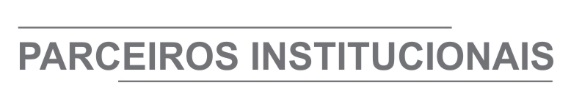 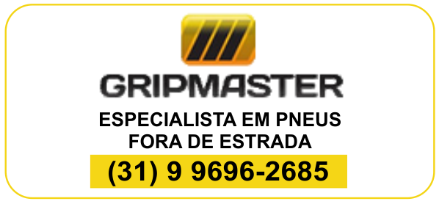 
ÓRGÃO LICITANTE: SUDECAPEDITAL: PREGÃO ELETRÔNICO SP 027/2021 PROCESSO 01-047.813/21-98EDITAL: PREGÃO ELETRÔNICO SP 027/2021 PROCESSO 01-047.813/21-98EDITAL: PREGÃO ELETRÔNICO SP 027/2021 PROCESSO 01-047.813/21-98Endereço: Rua dos Guajajaras, 1107 – 14° andar - Centro, Belo Horizonte - MG, 30180-105Informações: Telefone: (31) 3277-8102 - (31) 3277-5020 - Sites: www.licitacoes.caixa.gov.br e www.pbh.gov.br - E-mail cpl.sudecap@pbh.gov.br Endereço: Rua dos Guajajaras, 1107 – 14° andar - Centro, Belo Horizonte - MG, 30180-105Informações: Telefone: (31) 3277-8102 - (31) 3277-5020 - Sites: www.licitacoes.caixa.gov.br e www.pbh.gov.br - E-mail cpl.sudecap@pbh.gov.br Endereço: Rua dos Guajajaras, 1107 – 14° andar - Centro, Belo Horizonte - MG, 30180-105Informações: Telefone: (31) 3277-8102 - (31) 3277-5020 - Sites: www.licitacoes.caixa.gov.br e www.pbh.gov.br - E-mail cpl.sudecap@pbh.gov.br Endereço: Rua dos Guajajaras, 1107 – 14° andar - Centro, Belo Horizonte - MG, 30180-105Informações: Telefone: (31) 3277-8102 - (31) 3277-5020 - Sites: www.licitacoes.caixa.gov.br e www.pbh.gov.br - E-mail cpl.sudecap@pbh.gov.br ABERTURA DE LICITAÇÃO A Superintendência de Desenvolvimento da Capital - SUDECAP, torna público que fará realizar procedimento licitatório na Modalidade Pregão, na forma Eletrônica, do Tipo Menor Preço, aferido pelo valor global, regime de execução: empreitada por preço unitário, para execução de serviços comuns de engenharia para implantação da câmara subterrânea/abrigo de medidores/painéis elétricos para equipamento de ar condicionado do Teatro Francisco Nunes, com o fornecimento de materiais, insumos e mão de obra, conforme especificações e quantidades contidas nos anexos deste Edital. O pregão eletrônico será realizado em sessão pública por meio da INTERNET.ABERTURA DE LICITAÇÃO A Superintendência de Desenvolvimento da Capital - SUDECAP, torna público que fará realizar procedimento licitatório na Modalidade Pregão, na forma Eletrônica, do Tipo Menor Preço, aferido pelo valor global, regime de execução: empreitada por preço unitário, para execução de serviços comuns de engenharia para implantação da câmara subterrânea/abrigo de medidores/painéis elétricos para equipamento de ar condicionado do Teatro Francisco Nunes, com o fornecimento de materiais, insumos e mão de obra, conforme especificações e quantidades contidas nos anexos deste Edital. O pregão eletrônico será realizado em sessão pública por meio da INTERNET.ABERTURA DE LICITAÇÃO A Superintendência de Desenvolvimento da Capital - SUDECAP, torna público que fará realizar procedimento licitatório na Modalidade Pregão, na forma Eletrônica, do Tipo Menor Preço, aferido pelo valor global, regime de execução: empreitada por preço unitário, para execução de serviços comuns de engenharia para implantação da câmara subterrânea/abrigo de medidores/painéis elétricos para equipamento de ar condicionado do Teatro Francisco Nunes, com o fornecimento de materiais, insumos e mão de obra, conforme especificações e quantidades contidas nos anexos deste Edital. O pregão eletrônico será realizado em sessão pública por meio da INTERNET.DATAS: Credenciamento: até às 8h do dia 22/10/2021;Lançamento de proposta comercial e documentação de habilitação: até às 8h30min do dia 22/10/2021; Abertura da sessão pública de lances: às 10h do dia 22/10/2021.VALORESVALORESVALORESVALORESValor Estimado da ObraValor Estimado da ObraCapital Social Igual ou SuperiorCapital Social Igual ou Superior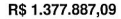 --CAPACIDADE TÉCNICA: 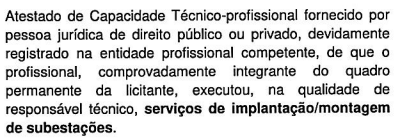 CAPACIDADE TÉCNICA: CAPACIDADE TÉCNICA: CAPACIDADE TÉCNICA: CAPACIDADE OPERACIONAL:  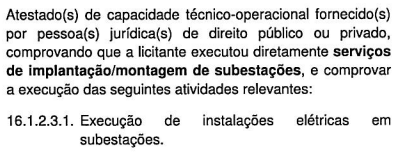 CAPACIDADE OPERACIONAL:  CAPACIDADE OPERACIONAL:  CAPACIDADE OPERACIONAL:  ÍNDICES ECONÔMICOS: 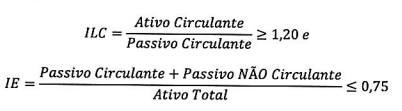 ÍNDICES ECONÔMICOS: ÍNDICES ECONÔMICOS: ÍNDICES ECONÔMICOS: OBSERVAÇÕES: A disputa inicialmente se dará por 10 minutos, período em que os licitantes deverão fazer lances competitivos. Não havendo novos lances, o sistema encerrará a disputa, podendo o pregoeiro reiniciar a etapa de início de lances. Se houver lances nos últimos dois minutos, o sistema prorrogará automaticamente por mais dois minutos. Para participar do pregão eletrônico, os interessados deverão providenciar o cadastramento no Portal de Compras “Licitações CAIXA”. O edital poderá ser obtido pelos interessados através dos “sites” www.licitacoes.caixa.gov.br e www.pbh.gov.br. ATENÇÃO ÀS NOVAS REGRAS, TRAZIDAS PELO DECRETO MUNICIPAL Nº 17.317/2020 E INSERÇÃO DOS DOCUMENTOS DE HABILITAÇÃO NO SISTEMA DO PORTAL DA CAIXA ECONÔMICA FEDERAL CONCOMITANTEMENTE À INSERÇÃO DA PROPOSTA, ANTERIORES AO INÍCIO DA SESSÃO PÚBLICASEGUE O LINK COM INFORMAÇÕES E EDITAL: https://prefeitura.pbh.gov.br/sudecap/licitacao/pregao-eletronico-027-2021 OBSERVAÇÕES: A disputa inicialmente se dará por 10 minutos, período em que os licitantes deverão fazer lances competitivos. Não havendo novos lances, o sistema encerrará a disputa, podendo o pregoeiro reiniciar a etapa de início de lances. Se houver lances nos últimos dois minutos, o sistema prorrogará automaticamente por mais dois minutos. Para participar do pregão eletrônico, os interessados deverão providenciar o cadastramento no Portal de Compras “Licitações CAIXA”. O edital poderá ser obtido pelos interessados através dos “sites” www.licitacoes.caixa.gov.br e www.pbh.gov.br. ATENÇÃO ÀS NOVAS REGRAS, TRAZIDAS PELO DECRETO MUNICIPAL Nº 17.317/2020 E INSERÇÃO DOS DOCUMENTOS DE HABILITAÇÃO NO SISTEMA DO PORTAL DA CAIXA ECONÔMICA FEDERAL CONCOMITANTEMENTE À INSERÇÃO DA PROPOSTA, ANTERIORES AO INÍCIO DA SESSÃO PÚBLICASEGUE O LINK COM INFORMAÇÕES E EDITAL: https://prefeitura.pbh.gov.br/sudecap/licitacao/pregao-eletronico-027-2021 OBSERVAÇÕES: A disputa inicialmente se dará por 10 minutos, período em que os licitantes deverão fazer lances competitivos. Não havendo novos lances, o sistema encerrará a disputa, podendo o pregoeiro reiniciar a etapa de início de lances. Se houver lances nos últimos dois minutos, o sistema prorrogará automaticamente por mais dois minutos. Para participar do pregão eletrônico, os interessados deverão providenciar o cadastramento no Portal de Compras “Licitações CAIXA”. O edital poderá ser obtido pelos interessados através dos “sites” www.licitacoes.caixa.gov.br e www.pbh.gov.br. ATENÇÃO ÀS NOVAS REGRAS, TRAZIDAS PELO DECRETO MUNICIPAL Nº 17.317/2020 E INSERÇÃO DOS DOCUMENTOS DE HABILITAÇÃO NO SISTEMA DO PORTAL DA CAIXA ECONÔMICA FEDERAL CONCOMITANTEMENTE À INSERÇÃO DA PROPOSTA, ANTERIORES AO INÍCIO DA SESSÃO PÚBLICASEGUE O LINK COM INFORMAÇÕES E EDITAL: https://prefeitura.pbh.gov.br/sudecap/licitacao/pregao-eletronico-027-2021 OBSERVAÇÕES: A disputa inicialmente se dará por 10 minutos, período em que os licitantes deverão fazer lances competitivos. Não havendo novos lances, o sistema encerrará a disputa, podendo o pregoeiro reiniciar a etapa de início de lances. Se houver lances nos últimos dois minutos, o sistema prorrogará automaticamente por mais dois minutos. Para participar do pregão eletrônico, os interessados deverão providenciar o cadastramento no Portal de Compras “Licitações CAIXA”. O edital poderá ser obtido pelos interessados através dos “sites” www.licitacoes.caixa.gov.br e www.pbh.gov.br. ATENÇÃO ÀS NOVAS REGRAS, TRAZIDAS PELO DECRETO MUNICIPAL Nº 17.317/2020 E INSERÇÃO DOS DOCUMENTOS DE HABILITAÇÃO NO SISTEMA DO PORTAL DA CAIXA ECONÔMICA FEDERAL CONCOMITANTEMENTE À INSERÇÃO DA PROPOSTA, ANTERIORES AO INÍCIO DA SESSÃO PÚBLICASEGUE O LINK COM INFORMAÇÕES E EDITAL: https://prefeitura.pbh.gov.br/sudecap/licitacao/pregao-eletronico-027-2021 ÓRGÃO LICITANTE: COPASA-MGÓRGÃO LICITANTE: COPASA-MGEDITAL: LICITAÇÃO Nº CPLI.1120210201Endereço: Rua Carangola, 606, térreo, bairro Santo Antônio, Belo Horizonte/MG.Informações: Telefone: (31) 3250-1618/1619. Fax: (31) 3250-1670/1317. E-mail: Endereço: Rua Carangola, 606, térreo, bairro Santo Antônio, Belo Horizonte/MG.Informações: Telefone: (31) 3250-1618/1619. Fax: (31) 3250-1670/1317. E-mail: Endereço: Rua Carangola, 606, térreo, bairro Santo Antônio, Belo Horizonte/MG.Informações: Telefone: (31) 3250-1618/1619. Fax: (31) 3250-1670/1317. E-mail: OBJETO: EXECUÇÃO, COM FORNECIMENTO PARCIAL DE MATERIAIS, DAS OBRAS E SERVIÇOS DE CRESCIMENTO VEGETATIVO, MANUTENÇÃO E MELHORIAS OPERACIONAIS DE ÁGUA, EM LIGAÇÕES PREDIAIS E REDES MENORES QUE DN 200, NA ÁREA DE ABRANGÊNCIA DA GERÊNCIA REGIONAL PATOS DE MINAS - GRPM, INCLUINDO OS MUNICÍPIOS, VILAS E FAVELAS. OBJETO: EXECUÇÃO, COM FORNECIMENTO PARCIAL DE MATERIAIS, DAS OBRAS E SERVIÇOS DE CRESCIMENTO VEGETATIVO, MANUTENÇÃO E MELHORIAS OPERACIONAIS DE ÁGUA, EM LIGAÇÕES PREDIAIS E REDES MENORES QUE DN 200, NA ÁREA DE ABRANGÊNCIA DA GERÊNCIA REGIONAL PATOS DE MINAS - GRPM, INCLUINDO OS MUNICÍPIOS, VILAS E FAVELAS. DATAS: Entrega: 04/11/2021 às 08:30Abertura: 04/11/2021 às 08:30  VALORESVALORESVALORESValor Estimado da ObraCapital Social Igual ou SuperiorCapital Social Igual ou SuperiorR$ 18.817.070,17--CAPACIDADE TÉCNICA: a) Tubulação com diâmetro igual ou superior a 50 (cinquenta) mm;b) Ligação predial de água;c) Correção de vazamento de água;CAPACIDADE TÉCNICA: a) Tubulação com diâmetro igual ou superior a 50 (cinquenta) mm;b) Ligação predial de água;c) Correção de vazamento de água;CAPACIDADE TÉCNICA: a) Tubulação com diâmetro igual ou superior a 50 (cinquenta) mm;b) Ligação predial de água;c) Correção de vazamento de água;CAPACIDADE OPERACIONAL:   a) Tubulação com diâmetro igual ou superior a 50 (cinquenta) mm e com extensão igual ou superior a 9.400 (nove mil e quatrocentos) m;b) Tubulação com tubulação em PVC e/ou ferro fundido e/ou aço e/ou concreto com diâmetro igual ou superior a 150 (cento e cinquenta) mm e com extensão igual ou superior a 1.100 (um mil e cem) m;c) Ligação predial de água com quantidade igual ou superior a 4.000 (quatro mil) un;d) Correção de vazamentos de água em rede e/ou ramal, em pista e/ou passeio, em qualquer diâmetro, com quantidade igual ou superior a 3.000 (três mil) un ou rede de água com diâmetro igual ou superior a 50 (cinquenta) mm e com extensão igual ou superior a 6.000 (seis mil) m;e) Pavimento asfáltico (CBUQ e/ou PMF), com quantidade igual ou superior a 10.700 (dez mil e setecentos) m²;f) Construção civil e/ou reforma predial;g) Base compactada para pavimento de cascalho e/ou bica corrida e/ou escória em quantidade igual ou superior 1.900 (um mil e novecentos) m³.CAPACIDADE OPERACIONAL:   a) Tubulação com diâmetro igual ou superior a 50 (cinquenta) mm e com extensão igual ou superior a 9.400 (nove mil e quatrocentos) m;b) Tubulação com tubulação em PVC e/ou ferro fundido e/ou aço e/ou concreto com diâmetro igual ou superior a 150 (cento e cinquenta) mm e com extensão igual ou superior a 1.100 (um mil e cem) m;c) Ligação predial de água com quantidade igual ou superior a 4.000 (quatro mil) un;d) Correção de vazamentos de água em rede e/ou ramal, em pista e/ou passeio, em qualquer diâmetro, com quantidade igual ou superior a 3.000 (três mil) un ou rede de água com diâmetro igual ou superior a 50 (cinquenta) mm e com extensão igual ou superior a 6.000 (seis mil) m;e) Pavimento asfáltico (CBUQ e/ou PMF), com quantidade igual ou superior a 10.700 (dez mil e setecentos) m²;f) Construção civil e/ou reforma predial;g) Base compactada para pavimento de cascalho e/ou bica corrida e/ou escória em quantidade igual ou superior 1.900 (um mil e novecentos) m³.CAPACIDADE OPERACIONAL:   a) Tubulação com diâmetro igual ou superior a 50 (cinquenta) mm e com extensão igual ou superior a 9.400 (nove mil e quatrocentos) m;b) Tubulação com tubulação em PVC e/ou ferro fundido e/ou aço e/ou concreto com diâmetro igual ou superior a 150 (cento e cinquenta) mm e com extensão igual ou superior a 1.100 (um mil e cem) m;c) Ligação predial de água com quantidade igual ou superior a 4.000 (quatro mil) un;d) Correção de vazamentos de água em rede e/ou ramal, em pista e/ou passeio, em qualquer diâmetro, com quantidade igual ou superior a 3.000 (três mil) un ou rede de água com diâmetro igual ou superior a 50 (cinquenta) mm e com extensão igual ou superior a 6.000 (seis mil) m;e) Pavimento asfáltico (CBUQ e/ou PMF), com quantidade igual ou superior a 10.700 (dez mil e setecentos) m²;f) Construção civil e/ou reforma predial;g) Base compactada para pavimento de cascalho e/ou bica corrida e/ou escória em quantidade igual ou superior 1.900 (um mil e novecentos) m³.ÍNDICES ECONÔMICOS: conforme edital.ÍNDICES ECONÔMICOS: conforme edital.ÍNDICES ECONÔMICOS: conforme edital.OBSERVAÇÕES: As interessadas poderão designar engenheiro ou Arquiteto para efetuar visita técnica, para conhecimento das obras e serviços a serem executados. Para acompanhamento da visita técnica, fornecimento de informações e prestação de esclarecimentos porventura solicitados pelos interessados, estará disponível, o Sr. Felipe Correa de Oliveira ou outro empregado da COPASA MG, do dia 08 de outubro de 2021 ao dia 03 de novembro de 2021. O agendamento da visita poderá ser feito pelo e-mail: grpm@copasa.com.br ou pelo telefone (34) 3823 1222 (34) 99923 2804. A visita será realizada na Rua Dona Luiza, nr.: 1325, Bairro Cristo Redentor, Cidade Patos Minas/MG. SEGUE O LINK COM INFORMAÇÕES E EDITAL: https://www2.copasa.com.br/PortalComprasPrd/#/pesquisaDetalhes/0200003800071EDC89DCF2D9191345BC OBSERVAÇÕES: As interessadas poderão designar engenheiro ou Arquiteto para efetuar visita técnica, para conhecimento das obras e serviços a serem executados. Para acompanhamento da visita técnica, fornecimento de informações e prestação de esclarecimentos porventura solicitados pelos interessados, estará disponível, o Sr. Felipe Correa de Oliveira ou outro empregado da COPASA MG, do dia 08 de outubro de 2021 ao dia 03 de novembro de 2021. O agendamento da visita poderá ser feito pelo e-mail: grpm@copasa.com.br ou pelo telefone (34) 3823 1222 (34) 99923 2804. A visita será realizada na Rua Dona Luiza, nr.: 1325, Bairro Cristo Redentor, Cidade Patos Minas/MG. SEGUE O LINK COM INFORMAÇÕES E EDITAL: https://www2.copasa.com.br/PortalComprasPrd/#/pesquisaDetalhes/0200003800071EDC89DCF2D9191345BC OBSERVAÇÕES: As interessadas poderão designar engenheiro ou Arquiteto para efetuar visita técnica, para conhecimento das obras e serviços a serem executados. Para acompanhamento da visita técnica, fornecimento de informações e prestação de esclarecimentos porventura solicitados pelos interessados, estará disponível, o Sr. Felipe Correa de Oliveira ou outro empregado da COPASA MG, do dia 08 de outubro de 2021 ao dia 03 de novembro de 2021. O agendamento da visita poderá ser feito pelo e-mail: grpm@copasa.com.br ou pelo telefone (34) 3823 1222 (34) 99923 2804. A visita será realizada na Rua Dona Luiza, nr.: 1325, Bairro Cristo Redentor, Cidade Patos Minas/MG. SEGUE O LINK COM INFORMAÇÕES E EDITAL: https://www2.copasa.com.br/PortalComprasPrd/#/pesquisaDetalhes/0200003800071EDC89DCF2D9191345BC ÓRGÃO LICITANTE: COPASA-MGÓRGÃO LICITANTE: COPASA-MGEDITAL: Nº CPLI.1120210217Endereço: Rua Carangola, 606, térreo, bairro Santo Antônio, Belo Horizonte/MG.Informações: Telefone: (31) 3250-1618/1619. Fax: (31) 3250-1670/1317. E-mail: Endereço: Rua Carangola, 606, térreo, bairro Santo Antônio, Belo Horizonte/MG.Informações: Telefone: (31) 3250-1618/1619. Fax: (31) 3250-1670/1317. E-mail: Endereço: Rua Carangola, 606, térreo, bairro Santo Antônio, Belo Horizonte/MG.Informações: Telefone: (31) 3250-1618/1619. Fax: (31) 3250-1670/1317. E-mail: OBJETO: EXECUÇÃO, COM FORNECIMENTO PARCIAL DE MATERIAIS, DAS OBRAS E SERVIÇOS DE CRESCIMENTO VEGETATIVO, MANUTENÇÃO EM REDES E LIGAÇÕES PREDIAIS DE ÁGUA, MELHORIAS OPERACIONAIS DE ÁGUA, BEM COMO DE RECOMPOSIÇÃO DE PAVIMENTOS, NA ÁREA DE ABRANGÊNCIA DA GERÊNCIA REGIONAL ARAXÁ – GRAX, DA COPASA MG. OBJETO: EXECUÇÃO, COM FORNECIMENTO PARCIAL DE MATERIAIS, DAS OBRAS E SERVIÇOS DE CRESCIMENTO VEGETATIVO, MANUTENÇÃO EM REDES E LIGAÇÕES PREDIAIS DE ÁGUA, MELHORIAS OPERACIONAIS DE ÁGUA, BEM COMO DE RECOMPOSIÇÃO DE PAVIMENTOS, NA ÁREA DE ABRANGÊNCIA DA GERÊNCIA REGIONAL ARAXÁ – GRAX, DA COPASA MG. DATAS: Entrega: 04/11/2021 às 14:30Abertura: 04/11/2021 às 14:30  Prazo de execução: 20 meses.VALORESVALORESVALORESValor Estimado da ObraCapital Social Igual ou SuperiorCapital Social Igual ou SuperiorR$ 7.904.002,68--CAPACIDADE TÉCNICA: a) Tubulação com diâmetro igual ou superior a 50 (cinquenta) mm; b) Ligação predial de água; c) Correção de vazamento de água ou construção de rede de água.CAPACIDADE TÉCNICA: a) Tubulação com diâmetro igual ou superior a 50 (cinquenta) mm; b) Ligação predial de água; c) Correção de vazamento de água ou construção de rede de água.CAPACIDADE TÉCNICA: a) Tubulação com diâmetro igual ou superior a 50 (cinquenta) mm; b) Ligação predial de água; c) Correção de vazamento de água ou construção de rede de água.CAPACIDADE OPERACIONAL:   a) Tubulação com diâmetro igual ou superior a 50 (cinquenta) mm e com extensão igual ou superior a 2.700 (dois mil e setecentos) m; b) Tubulação em PVC e/ou ferro fundido com diâmetro igual ou superior a 250 (duzentos e cinquenta) mm e com extensão igual ou superior a 100 (cem) m; c) Ligação predial de água com quantidade igual ou superior a 1.600 (uma mil e seiscentas) un; d) Correção de vazamentos de água em rede e/ou ramal, em pista e/ou passeio, em qualquer diâmetro, com quantidade igual ou superior a 1.200 (uma mil e duzentas) un ou rede de água com diâmetro igual ou superior a 50 (cinquenta) mm e com extensão igual ou superior a 2.400 (dois mil e quatrocentos) m; e) Pavimento asfáltico (CBUQ e/ou PMF), com quantidade igual ou superior a 6.400 (seis mil e quatrocentos) m²; f) Base compactada para pavimento em cascalho e/ou bica corrida em quantidade igual ou superior a 1.200 (um mil e duzentos) m³.CAPACIDADE OPERACIONAL:   a) Tubulação com diâmetro igual ou superior a 50 (cinquenta) mm e com extensão igual ou superior a 2.700 (dois mil e setecentos) m; b) Tubulação em PVC e/ou ferro fundido com diâmetro igual ou superior a 250 (duzentos e cinquenta) mm e com extensão igual ou superior a 100 (cem) m; c) Ligação predial de água com quantidade igual ou superior a 1.600 (uma mil e seiscentas) un; d) Correção de vazamentos de água em rede e/ou ramal, em pista e/ou passeio, em qualquer diâmetro, com quantidade igual ou superior a 1.200 (uma mil e duzentas) un ou rede de água com diâmetro igual ou superior a 50 (cinquenta) mm e com extensão igual ou superior a 2.400 (dois mil e quatrocentos) m; e) Pavimento asfáltico (CBUQ e/ou PMF), com quantidade igual ou superior a 6.400 (seis mil e quatrocentos) m²; f) Base compactada para pavimento em cascalho e/ou bica corrida em quantidade igual ou superior a 1.200 (um mil e duzentos) m³.CAPACIDADE OPERACIONAL:   a) Tubulação com diâmetro igual ou superior a 50 (cinquenta) mm e com extensão igual ou superior a 2.700 (dois mil e setecentos) m; b) Tubulação em PVC e/ou ferro fundido com diâmetro igual ou superior a 250 (duzentos e cinquenta) mm e com extensão igual ou superior a 100 (cem) m; c) Ligação predial de água com quantidade igual ou superior a 1.600 (uma mil e seiscentas) un; d) Correção de vazamentos de água em rede e/ou ramal, em pista e/ou passeio, em qualquer diâmetro, com quantidade igual ou superior a 1.200 (uma mil e duzentas) un ou rede de água com diâmetro igual ou superior a 50 (cinquenta) mm e com extensão igual ou superior a 2.400 (dois mil e quatrocentos) m; e) Pavimento asfáltico (CBUQ e/ou PMF), com quantidade igual ou superior a 6.400 (seis mil e quatrocentos) m²; f) Base compactada para pavimento em cascalho e/ou bica corrida em quantidade igual ou superior a 1.200 (um mil e duzentos) m³.ÍNDICES ECONÔMICOS: conforme edital.ÍNDICES ECONÔMICOS: conforme edital.ÍNDICES ECONÔMICOS: conforme edital.OBSERVAÇÕES: As interessadas poderão designar engenheiro ou Arquiteto para efetuar visita técnica, para conhecimento das obras e serviços a serem executados. Para acompanhamento da visita técnica, fornecimento de informações e prestação de esclarecimentos porventura solicitados pelos interessados, estará disponível, o Sra.Laísa Ishitani Simões ou outro empregado da COPASA MG, do dia 08 de outubro de 2021 ao dia 03 de novembro de 2021. O agendamento da visita poderá ser feito pelo e-mail: laisa.simoes@copasa.com.br ou pelos telefones (34) 3669 8012 / (34) 99815 9204. A visita será realizada na Rua Dona Luíza, nr.: 1325, Bairro Cristo Redentor, Cidade Patos de Minas / MG. SEGUE O LINK COM INFORMAÇÕES E EDITAL: https://www2.copasa.com.br/PortalComprasPrd/#/pesquisaDetalhes/0200003800071EEC89F3D579E0D9A9EEOBSERVAÇÕES: As interessadas poderão designar engenheiro ou Arquiteto para efetuar visita técnica, para conhecimento das obras e serviços a serem executados. Para acompanhamento da visita técnica, fornecimento de informações e prestação de esclarecimentos porventura solicitados pelos interessados, estará disponível, o Sra.Laísa Ishitani Simões ou outro empregado da COPASA MG, do dia 08 de outubro de 2021 ao dia 03 de novembro de 2021. O agendamento da visita poderá ser feito pelo e-mail: laisa.simoes@copasa.com.br ou pelos telefones (34) 3669 8012 / (34) 99815 9204. A visita será realizada na Rua Dona Luíza, nr.: 1325, Bairro Cristo Redentor, Cidade Patos de Minas / MG. SEGUE O LINK COM INFORMAÇÕES E EDITAL: https://www2.copasa.com.br/PortalComprasPrd/#/pesquisaDetalhes/0200003800071EEC89F3D579E0D9A9EEOBSERVAÇÕES: As interessadas poderão designar engenheiro ou Arquiteto para efetuar visita técnica, para conhecimento das obras e serviços a serem executados. Para acompanhamento da visita técnica, fornecimento de informações e prestação de esclarecimentos porventura solicitados pelos interessados, estará disponível, o Sra.Laísa Ishitani Simões ou outro empregado da COPASA MG, do dia 08 de outubro de 2021 ao dia 03 de novembro de 2021. O agendamento da visita poderá ser feito pelo e-mail: laisa.simoes@copasa.com.br ou pelos telefones (34) 3669 8012 / (34) 99815 9204. A visita será realizada na Rua Dona Luíza, nr.: 1325, Bairro Cristo Redentor, Cidade Patos de Minas / MG. SEGUE O LINK COM INFORMAÇÕES E EDITAL: https://www2.copasa.com.br/PortalComprasPrd/#/pesquisaDetalhes/0200003800071EEC89F3D579E0D9A9EEÓRGÃO LICITANTE: COPASA-MGEDITAL: PREGÃO ELETRÔNICO SPAL Nº 05.2021/0605 - PES.Endereço: Rua Carangola, 606, térreo, bairro Santo Antônio, Belo Horizonte/MG.Informações: Telefone: (31) 3250-1618/1619. Fax: (31) 3250-1670/1317. E-mail: Endereço: Rua Carangola, 606, térreo, bairro Santo Antônio, Belo Horizonte/MG.Informações: Telefone: (31) 3250-1618/1619. Fax: (31) 3250-1670/1317. E-mail: OBJETO: SERVIÇOS DE OPERAÇÃO E MANUTENÇÃO, COM FORNECIMENTO TOTAL DE MATERIAIS, EM ESTAÇÕES ELEVATÓRIAS DE ESGOTO E CAIXAS DO MACRO SISTEMA. DATAS: Entrega: 25/10/2021 às 09:00Abertura: 25/10/2021 às 09:00  Prazo de contratação: 12 mesesVALORESVALORESValor Estimado da ObraCapital Social Igual ou Superior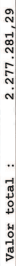 -CAPACIDADE TÉCNICA: conforme edital. CAPACIDADE TÉCNICA: conforme edital. CAPACIDADE OPERACIONAL:   conforme edital. CAPACIDADE OPERACIONAL:   conforme edital. ÍNDICES ECONÔMICOS: conforme edital.ÍNDICES ECONÔMICOS: conforme edital.OBSERVAÇÕES: Link do edital https://www2.copasa.com.br/PortalComprasPrd/#/pesquisaDetalhes/0200003800071EEC89A6A7A33083E55E OBSERVAÇÕES: Link do edital https://www2.copasa.com.br/PortalComprasPrd/#/pesquisaDetalhes/0200003800071EEC89A6A7A33083E55E ÓRGÃO LICITANTE: COPASA-MGÓRGÃO LICITANTE: COPASA-MGEDITAL: Nº CPLI. 1120210223Endereço: Rua Carangola, 606, térreo, bairro Santo Antônio, Belo Horizonte/MG.Informações: Telefone: (31) 3250-1618/1619. Fax: (31) 3250-1670/1317. E-mail: Endereço: Rua Carangola, 606, térreo, bairro Santo Antônio, Belo Horizonte/MG.Informações: Telefone: (31) 3250-1618/1619. Fax: (31) 3250-1670/1317. E-mail: Endereço: Rua Carangola, 606, térreo, bairro Santo Antônio, Belo Horizonte/MG.Informações: Telefone: (31) 3250-1618/1619. Fax: (31) 3250-1670/1317. E-mail: OBJETO: Execução, com fornecimento parcial de materiais, das obras e serviços de crescimento vegetativo, manutenção em redes e ligações prediais de esgoto, bem como de manutenção de unidades e melhorias operacionais de esgoto, no âmbito da Gerência Regional Lavras - GRLV, incluindo os municípios, vilas e favelas.OBJETO: Execução, com fornecimento parcial de materiais, das obras e serviços de crescimento vegetativo, manutenção em redes e ligações prediais de esgoto, bem como de manutenção de unidades e melhorias operacionais de esgoto, no âmbito da Gerência Regional Lavras - GRLV, incluindo os municípios, vilas e favelas.DATAS: Entrega: 08/11/2021 às 14:30Abertura: 08/11/2021 às 14:30 VALORESVALORESVALORESValor Estimado da ObraCapital Social Igual ou SuperiorCapital Social Igual ou SuperiorR$ 10.735.766,50--CAPACIDADE TÉCNICA: a) Rede de esgoto ou pluvial com diâmetro igual ou superior a 150 (cento e cinquenta) mm;b) Manutenção de rede de esgoto;c) Manutenção de ligação predial de esgoto;CAPACIDADE TÉCNICA: a) Rede de esgoto ou pluvial com diâmetro igual ou superior a 150 (cento e cinquenta) mm;b) Manutenção de rede de esgoto;c) Manutenção de ligação predial de esgoto;CAPACIDADE TÉCNICA: a) Rede de esgoto ou pluvial com diâmetro igual ou superior a 150 (cento e cinquenta) mm;b) Manutenção de rede de esgoto;c) Manutenção de ligação predial de esgoto;CAPACIDADE OPERACIONAL:   a) Rede de esgoto ou pluvial com diâmetro igual ou superior a 150 (cento e cinquenta) mm e com extensão igual ou superior a 3.500 (três mil e quinhentos) m;b) Rede de esgoto ou pluvial em PVC e ferro fundido, com diâmetro igual ou superior a 400 (quatrocentos) mm e com extensão igual ou superior a 200 (duzentos) m;c) Manutenção de rede de esgoto em pista e/ou passeio, com qualquer profundidade, com quantidade igual ou superior a 2.900 (dois mil e novecentos) m;d) Manutenção de ligação predial de esgoto em pista e/ou passeio, com quantidade igual ou superior a 1.400 (um mil e quatrocentos) m ou manutenção de rede de esgoto em pista e/ou passeio, com qualquer profundidade, com quantidade igual ou superior a 1.400 (um mil e quatrocentos) m;e) Construção civil e/ou reforma;f) Pavimento asfáltico (CBUQ e/ou PMF), com quantidade igual ou superior a 4.400 (quatro mil e quatrocentos) m².CAPACIDADE OPERACIONAL:   a) Rede de esgoto ou pluvial com diâmetro igual ou superior a 150 (cento e cinquenta) mm e com extensão igual ou superior a 3.500 (três mil e quinhentos) m;b) Rede de esgoto ou pluvial em PVC e ferro fundido, com diâmetro igual ou superior a 400 (quatrocentos) mm e com extensão igual ou superior a 200 (duzentos) m;c) Manutenção de rede de esgoto em pista e/ou passeio, com qualquer profundidade, com quantidade igual ou superior a 2.900 (dois mil e novecentos) m;d) Manutenção de ligação predial de esgoto em pista e/ou passeio, com quantidade igual ou superior a 1.400 (um mil e quatrocentos) m ou manutenção de rede de esgoto em pista e/ou passeio, com qualquer profundidade, com quantidade igual ou superior a 1.400 (um mil e quatrocentos) m;e) Construção civil e/ou reforma;f) Pavimento asfáltico (CBUQ e/ou PMF), com quantidade igual ou superior a 4.400 (quatro mil e quatrocentos) m².CAPACIDADE OPERACIONAL:   a) Rede de esgoto ou pluvial com diâmetro igual ou superior a 150 (cento e cinquenta) mm e com extensão igual ou superior a 3.500 (três mil e quinhentos) m;b) Rede de esgoto ou pluvial em PVC e ferro fundido, com diâmetro igual ou superior a 400 (quatrocentos) mm e com extensão igual ou superior a 200 (duzentos) m;c) Manutenção de rede de esgoto em pista e/ou passeio, com qualquer profundidade, com quantidade igual ou superior a 2.900 (dois mil e novecentos) m;d) Manutenção de ligação predial de esgoto em pista e/ou passeio, com quantidade igual ou superior a 1.400 (um mil e quatrocentos) m ou manutenção de rede de esgoto em pista e/ou passeio, com qualquer profundidade, com quantidade igual ou superior a 1.400 (um mil e quatrocentos) m;e) Construção civil e/ou reforma;f) Pavimento asfáltico (CBUQ e/ou PMF), com quantidade igual ou superior a 4.400 (quatro mil e quatrocentos) m².ÍNDICES ECONÔMICOS: conforme edital.ÍNDICES ECONÔMICOS: conforme edital.ÍNDICES ECONÔMICOS: conforme edital.OBSERVAÇÕES: As interessadas poderão designar engenheiro ou Arquiteto para efetuar visita técnica, para conhecimento das obras e serviços a serem executados. Para acompanhamento da visita técnica, fornecimento de informações e prestação de esclarecimentos porventura solicitados pelos interessados, estará disponível, o Sr. Publiio Reis Pereira ou outro empregado da COPASA MG, do dia 14 de outubro de 2021 ao dia 05 de novembro de 2021. O agendamento da visita poderá ser feito pelo e-mail: publio.reis@copasa.com.br ou pelos telefones 35 3694 3733. A visita será realizada no Escritório Local da COPASA MG, situado à Rua Desembargador Lustosa, 235 – Vila Vera Cruz – Lavras / MG. SEGUE O LINK COM INFORMAÇÕES E EDITAL: https://www2.copasa.com.br/PortalComprasPrd/#/pesquisaDetalhes/0200003800071EDC8A8E311FCA9DF730 OBSERVAÇÕES: As interessadas poderão designar engenheiro ou Arquiteto para efetuar visita técnica, para conhecimento das obras e serviços a serem executados. Para acompanhamento da visita técnica, fornecimento de informações e prestação de esclarecimentos porventura solicitados pelos interessados, estará disponível, o Sr. Publiio Reis Pereira ou outro empregado da COPASA MG, do dia 14 de outubro de 2021 ao dia 05 de novembro de 2021. O agendamento da visita poderá ser feito pelo e-mail: publio.reis@copasa.com.br ou pelos telefones 35 3694 3733. A visita será realizada no Escritório Local da COPASA MG, situado à Rua Desembargador Lustosa, 235 – Vila Vera Cruz – Lavras / MG. SEGUE O LINK COM INFORMAÇÕES E EDITAL: https://www2.copasa.com.br/PortalComprasPrd/#/pesquisaDetalhes/0200003800071EDC8A8E311FCA9DF730 OBSERVAÇÕES: As interessadas poderão designar engenheiro ou Arquiteto para efetuar visita técnica, para conhecimento das obras e serviços a serem executados. Para acompanhamento da visita técnica, fornecimento de informações e prestação de esclarecimentos porventura solicitados pelos interessados, estará disponível, o Sr. Publiio Reis Pereira ou outro empregado da COPASA MG, do dia 14 de outubro de 2021 ao dia 05 de novembro de 2021. O agendamento da visita poderá ser feito pelo e-mail: publio.reis@copasa.com.br ou pelos telefones 35 3694 3733. A visita será realizada no Escritório Local da COPASA MG, situado à Rua Desembargador Lustosa, 235 – Vila Vera Cruz – Lavras / MG. SEGUE O LINK COM INFORMAÇÕES E EDITAL: https://www2.copasa.com.br/PortalComprasPrd/#/pesquisaDetalhes/0200003800071EDC8A8E311FCA9DF730 ÓRGÃO LICITANTE: COPASA-MGÓRGÃO LICITANTE: COPASA-MGEDITAL: Nº CPLI. 1120210225Endereço: Rua Carangola, 606, térreo, bairro Santo Antônio, Belo Horizonte/MG.Informações: Telefone: (31) 3250-1618/1619. Fax: (31) 3250-1670/1317. E-mail: Endereço: Rua Carangola, 606, térreo, bairro Santo Antônio, Belo Horizonte/MG.Informações: Telefone: (31) 3250-1618/1619. Fax: (31) 3250-1670/1317. E-mail: Endereço: Rua Carangola, 606, térreo, bairro Santo Antônio, Belo Horizonte/MG.Informações: Telefone: (31) 3250-1618/1619. Fax: (31) 3250-1670/1317. E-mail: OBJETO: Execução, com fornecimento total de materiais, das obras e serviços de Implantação do Sistema de Esgotamento Sanitário no Bairro Quintas do Jacuba em Contagem / MG.OBJETO: Execução, com fornecimento total de materiais, das obras e serviços de Implantação do Sistema de Esgotamento Sanitário no Bairro Quintas do Jacuba em Contagem / MG.DATAS: Entrega: 09/11/2021 às 14:30Abertura: 09/11/2021 às 14:30 VALORESVALORESVALORESValor Estimado da ObraCapital Social Igual ou SuperiorCapital Social Igual ou SuperiorR$ 3.427.510,83--CAPACIDADE TÉCNICA: a) Rede de esgoto ou pluvial com diâmetro igual ou superior a 200 (duzentos) mm;b) Estação Elevatória de Esgoto com potência igual ou superior a 15(quinze) cv ou vazão igual ou superior a 3,0 (três) l/s.CAPACIDADE TÉCNICA: a) Rede de esgoto ou pluvial com diâmetro igual ou superior a 200 (duzentos) mm;b) Estação Elevatória de Esgoto com potência igual ou superior a 15(quinze) cv ou vazão igual ou superior a 3,0 (três) l/s.CAPACIDADE TÉCNICA: a) Rede de esgoto ou pluvial com diâmetro igual ou superior a 200 (duzentos) mm;b) Estação Elevatória de Esgoto com potência igual ou superior a 15(quinze) cv ou vazão igual ou superior a 3,0 (três) l/s.CAPACIDADE OPERACIONAL:   a) Rede de esgoto ou pluvial com diâmetro igual ou superior a 200 (duzentos) mm e com extensão igual ou superior a 3.000 (três mil) m;b) Estação Elevatória de Esgoto com potência igual ou superior a 15(quinze) cv ou vazão igual ou superior a 3,0 (três) l/sc) Pavimento asfáltico (CBUQ e/ou PMF) com quantidade igual ou superior a 1.400(um mil e quatrocentos) m²;d) Estrutura de escoramento de vala por qualquer processo, com quantidade igual ou superior a 7.200 (sete mil e duzentos) m²;e) Aterro, com controle da compactação e com quantidade igual ou superior a 3.600 (três mil e seiscentos) m3;f) Base compactada para pavimento, de qualquer tipo, com quantidade igual ou superior a 300(trezentos) m3CAPACIDADE OPERACIONAL:   a) Rede de esgoto ou pluvial com diâmetro igual ou superior a 200 (duzentos) mm e com extensão igual ou superior a 3.000 (três mil) m;b) Estação Elevatória de Esgoto com potência igual ou superior a 15(quinze) cv ou vazão igual ou superior a 3,0 (três) l/sc) Pavimento asfáltico (CBUQ e/ou PMF) com quantidade igual ou superior a 1.400(um mil e quatrocentos) m²;d) Estrutura de escoramento de vala por qualquer processo, com quantidade igual ou superior a 7.200 (sete mil e duzentos) m²;e) Aterro, com controle da compactação e com quantidade igual ou superior a 3.600 (três mil e seiscentos) m3;f) Base compactada para pavimento, de qualquer tipo, com quantidade igual ou superior a 300(trezentos) m3CAPACIDADE OPERACIONAL:   a) Rede de esgoto ou pluvial com diâmetro igual ou superior a 200 (duzentos) mm e com extensão igual ou superior a 3.000 (três mil) m;b) Estação Elevatória de Esgoto com potência igual ou superior a 15(quinze) cv ou vazão igual ou superior a 3,0 (três) l/sc) Pavimento asfáltico (CBUQ e/ou PMF) com quantidade igual ou superior a 1.400(um mil e quatrocentos) m²;d) Estrutura de escoramento de vala por qualquer processo, com quantidade igual ou superior a 7.200 (sete mil e duzentos) m²;e) Aterro, com controle da compactação e com quantidade igual ou superior a 3.600 (três mil e seiscentos) m3;f) Base compactada para pavimento, de qualquer tipo, com quantidade igual ou superior a 300(trezentos) m3ÍNDICES ECONÔMICOS: conforme edital.ÍNDICES ECONÔMICOS: conforme edital.ÍNDICES ECONÔMICOS: conforme edital.OBSERVAÇÕES: As interessadas poderão designar engenheiro ou Arquiteto para efetuar visita técnica, para conhecimento das obras e serviços a serem executados. Para acompanhamento da visita técnica, fornecimento de informações e prestação de esclarecimentos porventura solicitados pelos interessados, estará disponível, o Sr. Cleber Torres ou outro empregado da COPASA MG, do dia 15 de outubro de 2021 ao dia 08 de novembro de 2021. O agendamento da visita poderá ser feito pelo e-mail: cleber.torres@copasa.com.br ou pelo telefone (31) 3250-1968. A visita será realizada na Rua Mar de Espanha, nr.: 453, Bairro Sto. Antônio, Cidade Belo Horizonte / MG. SEGUE O LINK COM INFORMAÇÕES E EDITAL: https://www2.copasa.com.br/PortalComprasPrd/#/pesquisaDetalhes/0200003800071EEC8AF5DA18EEAE2699 OBSERVAÇÕES: As interessadas poderão designar engenheiro ou Arquiteto para efetuar visita técnica, para conhecimento das obras e serviços a serem executados. Para acompanhamento da visita técnica, fornecimento de informações e prestação de esclarecimentos porventura solicitados pelos interessados, estará disponível, o Sr. Cleber Torres ou outro empregado da COPASA MG, do dia 15 de outubro de 2021 ao dia 08 de novembro de 2021. O agendamento da visita poderá ser feito pelo e-mail: cleber.torres@copasa.com.br ou pelo telefone (31) 3250-1968. A visita será realizada na Rua Mar de Espanha, nr.: 453, Bairro Sto. Antônio, Cidade Belo Horizonte / MG. SEGUE O LINK COM INFORMAÇÕES E EDITAL: https://www2.copasa.com.br/PortalComprasPrd/#/pesquisaDetalhes/0200003800071EEC8AF5DA18EEAE2699 OBSERVAÇÕES: As interessadas poderão designar engenheiro ou Arquiteto para efetuar visita técnica, para conhecimento das obras e serviços a serem executados. Para acompanhamento da visita técnica, fornecimento de informações e prestação de esclarecimentos porventura solicitados pelos interessados, estará disponível, o Sr. Cleber Torres ou outro empregado da COPASA MG, do dia 15 de outubro de 2021 ao dia 08 de novembro de 2021. O agendamento da visita poderá ser feito pelo e-mail: cleber.torres@copasa.com.br ou pelo telefone (31) 3250-1968. A visita será realizada na Rua Mar de Espanha, nr.: 453, Bairro Sto. Antônio, Cidade Belo Horizonte / MG. SEGUE O LINK COM INFORMAÇÕES E EDITAL: https://www2.copasa.com.br/PortalComprasPrd/#/pesquisaDetalhes/0200003800071EEC8AF5DA18EEAE2699 ÓRGÃO LICITANTE: COPASA-MGÓRGÃO LICITANTE: COPASA-MGEDITAL: Nº CPLI. 1120210228Endereço: Rua Carangola, 606, térreo, bairro Santo Antônio, Belo Horizonte/MG.Informações: Telefone: (31) 3250-1618/1619. Fax: (31) 3250-1670/1317. E-mail: Endereço: Rua Carangola, 606, térreo, bairro Santo Antônio, Belo Horizonte/MG.Informações: Telefone: (31) 3250-1618/1619. Fax: (31) 3250-1670/1317. E-mail: Endereço: Rua Carangola, 606, térreo, bairro Santo Antônio, Belo Horizonte/MG.Informações: Telefone: (31) 3250-1618/1619. Fax: (31) 3250-1670/1317. E-mail: OBJETO: Execução, com fornecimento total de materiais, das obras e serviços de ampliação e melhorias no Bairro Retiro dos Bandeirantes no Distrito de Santa Terezinha de Minas no município de Itatiaiuçu / MG.OBJETO: Execução, com fornecimento total de materiais, das obras e serviços de ampliação e melhorias no Bairro Retiro dos Bandeirantes no Distrito de Santa Terezinha de Minas no município de Itatiaiuçu / MG.DATAS: Entrega: 10/11/2021 às 14:30Abertura: 10/11/2021 às 14:30 Prazo de execução: 03 mesesVALORESVALORESVALORESValor Estimado da ObraCapital Social Igual ou SuperiorCapital Social Igual ou SuperiorR$ 171.190,13--CAPACIDADE TÉCNICA: a) Tubulação com diâmetro igual ou superior a 75 (setenta e cinco) mm;b) Implantação e/ou instalação e/ou ampliação e/ou melhorias em reservatório de aço, com capacidade igual ou superior a 15 (quinze) m3.CAPACIDADE TÉCNICA: a) Tubulação com diâmetro igual ou superior a 75 (setenta e cinco) mm;b) Implantação e/ou instalação e/ou ampliação e/ou melhorias em reservatório de aço, com capacidade igual ou superior a 15 (quinze) m3.CAPACIDADE TÉCNICA: a) Tubulação com diâmetro igual ou superior a 75 (setenta e cinco) mm;b) Implantação e/ou instalação e/ou ampliação e/ou melhorias em reservatório de aço, com capacidade igual ou superior a 15 (quinze) m3.CAPACIDADE OPERACIONAL:   a) Tubulação com diâmetro igual ou superior a 75 (setenta e cinco) mm;b) Implantação e/ou instalação e/ou ampliação e/ou melhorias em reservatório de aço, com capacidade igual ou superior a 15 (quinze) m3.CAPACIDADE OPERACIONAL:   a) Tubulação com diâmetro igual ou superior a 75 (setenta e cinco) mm;b) Implantação e/ou instalação e/ou ampliação e/ou melhorias em reservatório de aço, com capacidade igual ou superior a 15 (quinze) m3.CAPACIDADE OPERACIONAL:   a) Tubulação com diâmetro igual ou superior a 75 (setenta e cinco) mm;b) Implantação e/ou instalação e/ou ampliação e/ou melhorias em reservatório de aço, com capacidade igual ou superior a 15 (quinze) m3.ÍNDICES ECONÔMICOS: conforme edital.ÍNDICES ECONÔMICOS: conforme edital.ÍNDICES ECONÔMICOS: conforme edital.OBSERVAÇÕES: As interessadas poderão designar engenheiro ou Arquiteto para efetuar visita técnica, para conhecimento das obras e serviços a serem executados. Para acompanhamento da visita técnica, fornecimento de informações e prestação de esclarecimentos porventura solicitados pelos interessados, estará disponível, o Sr. Amilar Augusto Nahass ou outro empregado da COPASA MG, do dia 15 de outubro de 2021 ao dia 09 de novembro de 2021. O agendamento da visita poderá ser feito pelo e-mail: amilar.nahass@copasa.com.br ou pelo telefone (31) 98512.8354. A visita será realizada na Avenida Rio Grande do Sul nº 888, Bairro Centro, Cidade de Divinópolis / MG. SEGUE O LINK COM INFORMAÇÕES E EDITAL: https://www2.copasa.com.br/PortalComprasPrd/#/pesquisaDetalhes/0200003800071EEC8AF3B9FAC44383CA OBSERVAÇÕES: As interessadas poderão designar engenheiro ou Arquiteto para efetuar visita técnica, para conhecimento das obras e serviços a serem executados. Para acompanhamento da visita técnica, fornecimento de informações e prestação de esclarecimentos porventura solicitados pelos interessados, estará disponível, o Sr. Amilar Augusto Nahass ou outro empregado da COPASA MG, do dia 15 de outubro de 2021 ao dia 09 de novembro de 2021. O agendamento da visita poderá ser feito pelo e-mail: amilar.nahass@copasa.com.br ou pelo telefone (31) 98512.8354. A visita será realizada na Avenida Rio Grande do Sul nº 888, Bairro Centro, Cidade de Divinópolis / MG. SEGUE O LINK COM INFORMAÇÕES E EDITAL: https://www2.copasa.com.br/PortalComprasPrd/#/pesquisaDetalhes/0200003800071EEC8AF3B9FAC44383CA OBSERVAÇÕES: As interessadas poderão designar engenheiro ou Arquiteto para efetuar visita técnica, para conhecimento das obras e serviços a serem executados. Para acompanhamento da visita técnica, fornecimento de informações e prestação de esclarecimentos porventura solicitados pelos interessados, estará disponível, o Sr. Amilar Augusto Nahass ou outro empregado da COPASA MG, do dia 15 de outubro de 2021 ao dia 09 de novembro de 2021. O agendamento da visita poderá ser feito pelo e-mail: amilar.nahass@copasa.com.br ou pelo telefone (31) 98512.8354. A visita será realizada na Avenida Rio Grande do Sul nº 888, Bairro Centro, Cidade de Divinópolis / MG. SEGUE O LINK COM INFORMAÇÕES E EDITAL: https://www2.copasa.com.br/PortalComprasPrd/#/pesquisaDetalhes/0200003800071EEC8AF3B9FAC44383CA ÓRGÃO LICITANTE: COPASA-MGÓRGÃO LICITANTE: COPASA-MGEDITAL: Nº CPLI. 1120210229Endereço: Rua Carangola, 606, térreo, bairro Santo Antônio, Belo Horizonte/MG.Informações: Telefone: (31) 3250-1618/1619. Fax: (31) 3250-1670/1317. E-mail: Endereço: Rua Carangola, 606, térreo, bairro Santo Antônio, Belo Horizonte/MG.Informações: Telefone: (31) 3250-1618/1619. Fax: (31) 3250-1670/1317. E-mail: Endereço: Rua Carangola, 606, térreo, bairro Santo Antônio, Belo Horizonte/MG.Informações: Telefone: (31) 3250-1618/1619. Fax: (31) 3250-1670/1317. E-mail: OBJETO: Execução, com fornecimento parcial de materiais, das obras e serviços de implantação de RME - Reservatório Metálico Elevado - de 30 m³ no Conjunto Habitacional Prefeito Wenceslau Ribeiro de Castro na cidade de Cristais / MG.OBJETO: Execução, com fornecimento parcial de materiais, das obras e serviços de implantação de RME - Reservatório Metálico Elevado - de 30 m³ no Conjunto Habitacional Prefeito Wenceslau Ribeiro de Castro na cidade de Cristais / MG.DATAS: Entrega: 11/11/2021 às 08:30Abertura: 11/11/2021 às 08:30 Prazo de execução: 02 mesesVALORESVALORESVALORESValor Estimado da ObraCapital Social Igual ou SuperiorCapital Social Igual ou SuperiorR$ 183.713,97--CAPACIDADE TÉCNICA: a) Construção Civil e/ou reforma em edificações;b) Concreto armado;c) Fundação para estruturas.CAPACIDADE TÉCNICA: a) Construção Civil e/ou reforma em edificações;b) Concreto armado;c) Fundação para estruturas.CAPACIDADE TÉCNICA: a) Construção Civil e/ou reforma em edificações;b) Concreto armado;c) Fundação para estruturas.CAPACIDADE OPERACIONAL:   a) Construção Civil e/ou reforma em edificações;b) Concreto armado;c) Fundação para estruturas.CAPACIDADE OPERACIONAL:   a) Construção Civil e/ou reforma em edificações;b) Concreto armado;c) Fundação para estruturas.CAPACIDADE OPERACIONAL:   a) Construção Civil e/ou reforma em edificações;b) Concreto armado;c) Fundação para estruturas.ÍNDICES ECONÔMICOS: conforme edital.ÍNDICES ECONÔMICOS: conforme edital.ÍNDICES ECONÔMICOS: conforme edital.OBSERVAÇÕES: As interessadas poderão designar engenheiro ou Arquiteto para efetuar visita técnica, para conhecimento das obras e serviços a serem executados. Para acompanhamento da visita técnica, fornecimento de informações e prestação de esclarecimentos porventura solicitados pelos interessados, estará disponível, o Sr. Publio Reis Pereira ou outro empregado da COPASA MG, do dia 15 de outubro de 2021 ao dia 10 de novembro de 2021. O agendamento da visita poderá ser feito pelo e-mail: publio.reis@copasa.com.br ou pelo telefone (35) 3694 3733. A visita será realizada na Rua Major Modesto Ferreira Reis, nr. 60, Bairro Centro, Cidade Cristais / MG. SEGUE O LINK COM INFORMAÇÕES E EDITAL: https://www2.copasa.com.br/PortalComprasPrd/#/pesquisaDetalhes/0200003800071EEC8AF5BBAD01F44670 OBSERVAÇÕES: As interessadas poderão designar engenheiro ou Arquiteto para efetuar visita técnica, para conhecimento das obras e serviços a serem executados. Para acompanhamento da visita técnica, fornecimento de informações e prestação de esclarecimentos porventura solicitados pelos interessados, estará disponível, o Sr. Publio Reis Pereira ou outro empregado da COPASA MG, do dia 15 de outubro de 2021 ao dia 10 de novembro de 2021. O agendamento da visita poderá ser feito pelo e-mail: publio.reis@copasa.com.br ou pelo telefone (35) 3694 3733. A visita será realizada na Rua Major Modesto Ferreira Reis, nr. 60, Bairro Centro, Cidade Cristais / MG. SEGUE O LINK COM INFORMAÇÕES E EDITAL: https://www2.copasa.com.br/PortalComprasPrd/#/pesquisaDetalhes/0200003800071EEC8AF5BBAD01F44670 OBSERVAÇÕES: As interessadas poderão designar engenheiro ou Arquiteto para efetuar visita técnica, para conhecimento das obras e serviços a serem executados. Para acompanhamento da visita técnica, fornecimento de informações e prestação de esclarecimentos porventura solicitados pelos interessados, estará disponível, o Sr. Publio Reis Pereira ou outro empregado da COPASA MG, do dia 15 de outubro de 2021 ao dia 10 de novembro de 2021. O agendamento da visita poderá ser feito pelo e-mail: publio.reis@copasa.com.br ou pelo telefone (35) 3694 3733. A visita será realizada na Rua Major Modesto Ferreira Reis, nr. 60, Bairro Centro, Cidade Cristais / MG. SEGUE O LINK COM INFORMAÇÕES E EDITAL: https://www2.copasa.com.br/PortalComprasPrd/#/pesquisaDetalhes/0200003800071EEC8AF5BBAD01F44670 ÓRGÃO LICITANTE: COPASA-MGÓRGÃO LICITANTE: COPASA-MGEDITAL: Nº CPLI. 1120210231Endereço: Rua Carangola, 606, térreo, bairro Santo Antônio, Belo Horizonte/MG.Informações: Telefone: (31) 3250-1618/1619. Fax: (31) 3250-1670/1317. E-mail: Endereço: Rua Carangola, 606, térreo, bairro Santo Antônio, Belo Horizonte/MG.Informações: Telefone: (31) 3250-1618/1619. Fax: (31) 3250-1670/1317. E-mail: Endereço: Rua Carangola, 606, térreo, bairro Santo Antônio, Belo Horizonte/MG.Informações: Telefone: (31) 3250-1618/1619. Fax: (31) 3250-1670/1317. E-mail: OBJETO: Execução, com fornecimento parcial de materiais, das obras e serviços de Melhoria e Ampliação do Sistema de Abastecimento de Água da cidade de Martins Soares / MG. OBJETO: Execução, com fornecimento parcial de materiais, das obras e serviços de Melhoria e Ampliação do Sistema de Abastecimento de Água da cidade de Martins Soares / MG. DATAS: Entrega: 11/11/2021 às 14:30Abertura: 11/11/2021 às 14:30 VALORESVALORESVALORESValor Estimado da ObraCapital Social Igual ou SuperiorCapital Social Igual ou SuperiorR$ 222.259,61 --CAPACIDADE TÉCNICA: a) Tubulação com diâmetro igual ou superior a 150(cento e cinquenta) mm;b) Montagem e instalação de poço tubular profundo.CAPACIDADE TÉCNICA: a) Tubulação com diâmetro igual ou superior a 150(cento e cinquenta) mm;b) Montagem e instalação de poço tubular profundo.CAPACIDADE TÉCNICA: a) Tubulação com diâmetro igual ou superior a 150(cento e cinquenta) mm;b) Montagem e instalação de poço tubular profundo.CAPACIDADE OPERACIONAL:   a) Tubulação com diâmetro igual ou superior a 150(cento e cinquenta) mm;b) Montagem e instalação de poço tubular profundo.CAPACIDADE OPERACIONAL:   a) Tubulação com diâmetro igual ou superior a 150(cento e cinquenta) mm;b) Montagem e instalação de poço tubular profundo.CAPACIDADE OPERACIONAL:   a) Tubulação com diâmetro igual ou superior a 150(cento e cinquenta) mm;b) Montagem e instalação de poço tubular profundo.ÍNDICES ECONÔMICOS: conforme edital.ÍNDICES ECONÔMICOS: conforme edital.ÍNDICES ECONÔMICOS: conforme edital.OBSERVAÇÕES: As interessadas poderão designar engenheiro ou Arquiteto para efetuar visita técnica, para conhecimento das obras e serviços a serem executados. Para acompanhamento da visita técnica, fornecimento de informações e prestação de esclarecimentos porventura solicitados pelos interessados, estará disponível, o Sr. Wanderson Pereira de Jesus / Marcio Reginaldo Lopes ou outro empregado da COPASA MG, do dia 15 de outubro de 2021 ao dia 10 de novembro de 2021. O agendamento da visita poderá ser feito pelo e-mail: wanderson.jesus@copasa.com.br / marcio.reginaldo@copasa.com.br ou pelo telefone (33) 3342 2105 (33) 99817-7418 / (33) 3329-9244 (31)99633-4620. A visita será realizada na Rua Barnabé Alves Coutinho nº 10, bairro Centro, cidade Martins Soares MG.SEGUE O LINK COM INFORMAÇÕES E EDITAL: https://www2.copasa.com.br/PortalComprasPrd/#/pesquisaDetalhes/0200003800071EEC8AF3D345A54AC3E1 OBSERVAÇÕES: As interessadas poderão designar engenheiro ou Arquiteto para efetuar visita técnica, para conhecimento das obras e serviços a serem executados. Para acompanhamento da visita técnica, fornecimento de informações e prestação de esclarecimentos porventura solicitados pelos interessados, estará disponível, o Sr. Wanderson Pereira de Jesus / Marcio Reginaldo Lopes ou outro empregado da COPASA MG, do dia 15 de outubro de 2021 ao dia 10 de novembro de 2021. O agendamento da visita poderá ser feito pelo e-mail: wanderson.jesus@copasa.com.br / marcio.reginaldo@copasa.com.br ou pelo telefone (33) 3342 2105 (33) 99817-7418 / (33) 3329-9244 (31)99633-4620. A visita será realizada na Rua Barnabé Alves Coutinho nº 10, bairro Centro, cidade Martins Soares MG.SEGUE O LINK COM INFORMAÇÕES E EDITAL: https://www2.copasa.com.br/PortalComprasPrd/#/pesquisaDetalhes/0200003800071EEC8AF3D345A54AC3E1 OBSERVAÇÕES: As interessadas poderão designar engenheiro ou Arquiteto para efetuar visita técnica, para conhecimento das obras e serviços a serem executados. Para acompanhamento da visita técnica, fornecimento de informações e prestação de esclarecimentos porventura solicitados pelos interessados, estará disponível, o Sr. Wanderson Pereira de Jesus / Marcio Reginaldo Lopes ou outro empregado da COPASA MG, do dia 15 de outubro de 2021 ao dia 10 de novembro de 2021. O agendamento da visita poderá ser feito pelo e-mail: wanderson.jesus@copasa.com.br / marcio.reginaldo@copasa.com.br ou pelo telefone (33) 3342 2105 (33) 99817-7418 / (33) 3329-9244 (31)99633-4620. A visita será realizada na Rua Barnabé Alves Coutinho nº 10, bairro Centro, cidade Martins Soares MG.SEGUE O LINK COM INFORMAÇÕES E EDITAL: https://www2.copasa.com.br/PortalComprasPrd/#/pesquisaDetalhes/0200003800071EEC8AF3D345A54AC3E1 ÓRGÃO LICITANTE: COPASA-MGÓRGÃO LICITANTE: COPASA-MGEDITAL: PREGÃO ELETRÔNICO SPAL Nº 05.2021/0594 – PES.Endereço: Rua Carangola, 606, térreo, bairro Santo Antônio, Belo Horizonte/MG.Informações: Telefone: (31) 3250-1618/1619. Fax: (31) 3250-1670/1317. E-mail: Endereço: Rua Carangola, 606, térreo, bairro Santo Antônio, Belo Horizonte/MG.Informações: Telefone: (31) 3250-1618/1619. Fax: (31) 3250-1670/1317. E-mail: Endereço: Rua Carangola, 606, térreo, bairro Santo Antônio, Belo Horizonte/MG.Informações: Telefone: (31) 3250-1618/1619. Fax: (31) 3250-1670/1317. E-mail: OBJETO: SERVIÇOS PARA PLANTIO DE GRAMA, COM FORNECIMENTO DE MATERIAIS E INSUMOS. OBJETO: SERVIÇOS PARA PLANTIO DE GRAMA, COM FORNECIMENTO DE MATERIAIS E INSUMOS. DATAS: Entrega: 21/10/2021 às 09:00Abertura: 21/10/2021 às 09:00 Prazo de execução: 03 mesesVALORESVALORESVALORESValor Estimado da ObraCapital Social Igual ou SuperiorCapital Social Igual ou SuperiorR$ ---CAPACIDADE TÉCNICA: conforme edital.CAPACIDADE TÉCNICA: conforme edital.CAPACIDADE TÉCNICA: conforme edital.CAPACIDADE OPERACIONAL:   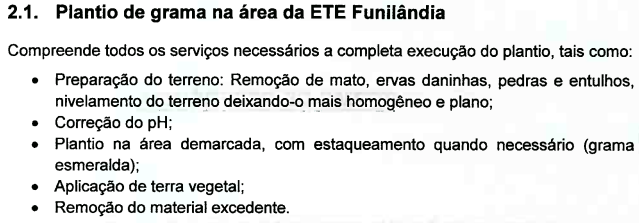 CAPACIDADE OPERACIONAL:   CAPACIDADE OPERACIONAL:   ÍNDICES ECONÔMICOS: conforme edital.ÍNDICES ECONÔMICOS: conforme edital.ÍNDICES ECONÔMICOS: conforme edital.OBSERVAÇÕES: 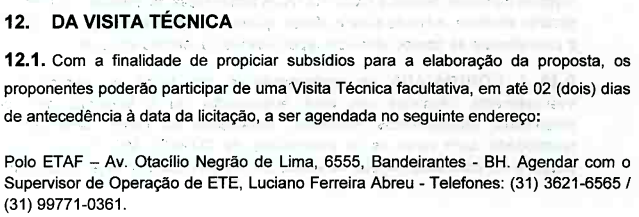 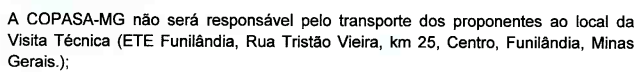 SEGUE O LINK COM INFORMAÇÕES E EDITAL: https://www2.copasa.com.br/PortalComprasPrd/#/pesquisaDetalhes/0200003800071EDC88A5F6FF7986DD83 OBSERVAÇÕES: SEGUE O LINK COM INFORMAÇÕES E EDITAL: https://www2.copasa.com.br/PortalComprasPrd/#/pesquisaDetalhes/0200003800071EDC88A5F6FF7986DD83 OBSERVAÇÕES: SEGUE O LINK COM INFORMAÇÕES E EDITAL: https://www2.copasa.com.br/PortalComprasPrd/#/pesquisaDetalhes/0200003800071EDC88A5F6FF7986DD83 